FACULTY OF ENGINEERINGScheme of Instruction & ExaminationFor Four Year Degree Programme of Bachelor of Engineering (B.E)inComputer Science&Engineering(Accredited by NBA)(With effect from the academic year 2023–24)Empower Women – Impact the World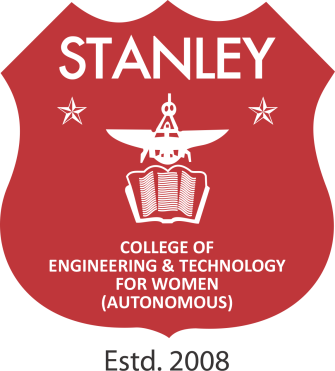 STANLEY COLLEGE OF ENGINEERING AND TECHNOLOGY FOR WOMEN (AUTONOMOUS)(Affiliated to Osmania University)(Accredited by NAAC with "A" Grade)ABIDS, HYDERABAD-500001, Telangana.                                                                      Induction ProgramCSE:   SEMESTER – ICSE:   SEMESTER – IICSE:   SEMESTER – III.CSE:   SEMESTER – IVCSE:   SEMESTER – VCSE:   SEMESTER – VICSE:   SEMESTER – VIICSE:   SEMESTER – VIIIProfessional Elective-IProfessional Elective-IIProfessional Elective-IIIProfessional Elective-IVProfessional Elective-VOpen Elective-INote: * Denotes Course offered to other departments Open Elective-IINote: * Denotes Course offered to other departments Open Elective-IIINote: * Denotes Course offered to other departmentsSemester-IUnit-ISequence and series: Sequences –General properties of series, Convergence and Divergence of sequence. Series of positive terms, Comparison test, tests of convergence D’Alembert’s Ratio test, Cauchy’s nth root test, Raabe’s test, Logarithmic test, Alternating series, Series of positive and negative terms, Absolute convergence, and Conditional convergence.Unit-IIDifferential Calculus: Rolle’s, Lagrange’s, Cauchy’s Mean value theorems (without proofs), Taylor’s series, Curvature, Radius of curvature, Circle of Curvature, Envelope of family of curves, Evolutes.Unit-IIIMultivariable Calculus (Differentiation): Functions of two variables, Limits and continuity, Partial derivatives, Total differential and differentiability, Derivatives of composite and implicit functions (Chain rule),  Jacobian, Higher order partial derivatives, Taylor’s series of functions of two variables, Maximum and minimum of values of functions of two variables, Method of Lagrange Multipliers.Unit-IVMultiple Integrals: Double and Triple integrals (Cartesian), Change of order of integration (Cartesian coordinates), Change of variables in double and triple integrals, Jacobian. Beta and GammaFunctions, Relation betweenGamma andBetaFunctionsUnit-VVector Calculus: Scalar and vector fields, Gradient of a scalar field, Directional derivative, Divergence and Curl of a vector field, Line, Surface and Volume integrals, Green’s theorem in a plane, Gauss’s divergence theorem, Stoke’s theorem (without proofs) and their verification with respect to Cartesian, applications. TEXT/REFERENCE/ADDITIONALBOOKS:Dr.B.S.Grewal,HigherEngineeringMathematics,KhannaPublications,43dEdition,2014.B.V.Ramana,HigherEngineeringMathematics,23reprint,2015.N.Bali,M.Goyal,AtextbookofEngineeringMathematics,LaxmiPublications,2010.G.B.Thomas,MauriceWeirandJoelHass,Thomas'Calculus,Peterson,12Edition,2010UNIT  1:    (10 Hrs) ELECTROCHEMISTRY & BATTERIES Electrochemistry: Electrochemical cells:Electrolytic cells and Galvanic cells, Cell representation. Types of electrodes: Calomel electrode, Quinhydrone Electrode. Determination of pH of a solution by using Quinhydrone electrode. Nernst equation and its derivation. Applications of Nernst equation .Numerical problems. Battery chemistry:Types of Batteries: Primary batteries: Zinc- Carbon Battery, SecodaryBatteries: Lead – acid battery,Lithium ion batteries, and their application,   Fuel cells: Concept of fuel cells and their advantages, H2 – O2 fuel cell and, CH3OH – O2 fuel cell UNIT 2:  (10 Hrs) WATER CHEMISTRY & CORROSIONWater Chemistry: Hardness of water, types of hardness, units of hardness, Determination of temporary, permanent &Total hardness by EDTA method, Numericals. Alkalinity of water - its determination. Alkaline water – its uses. Water softening by ion exchange and reverse osmosis methods. Specification of potable water. Sterilization by chlorination.Basic concepts of BOD,COD. Corrosion: Causes and effects of corrosion, chemical(dry) corrosion, Electrochemical(wet) corrosion-Mechanisms. Types of electrochemical corrosion, Factors affecting the rate of corrosion –Corrosion control methods- cathodic protection: sacrificial anode method and impressed current method. UNIT 3:  (10 Hrs) POLYMER CHEMISTRY Polymers: Basic terms of polymers: Monomer, Polymer, Functionality, Degree of polymerization. Nomenclature of Polymers- Types of Polymerization(Addition, Condensation, Co Polymeration).Preparation, Properties and Applications- Plastics: PET and Bakelite, Elastomers: Buna-S Rubber. Fibers: Kevlar Biodegradable polymers: Introduction- Preparation, Properties and Applications of Polylacticacid. Conducting polymers: Introduction, classification.  Mechanism of conduction in Polyacetylene. Applications of conducting polymers UNIT 4:   (10 Hrs) CHEMICAL FUELSChemical fuels:Introduction,Definition and classification of Chemical fuels-Primary and Secondary fuels. Requirements of good fuel. Calorific value --HCV,LCV. Theoretical calculation of calorific value by Dulong’s formula -  Numerical.   Solid fuels: Coal and its chemical composition, Proximate analysis, Ultimate analysis and significance. Liquid fuels: Source – Fractional distillation of petroleum, important fractions, and their uses.  Gaseous fuels: LPG, CNG composition and uses. Green Hydrogen – Sourcing of Green Hydrogen.  Combustion : Ignition temperature of a fuel, calculation of air quantities by  weight and volume required for the combustion of the fuels-Numericals. UNIT 5 (10 Hrs) COMPUTATIONAL CHEMISTRY,NANO MATERIALS, GREEN CHEMISTRY & BIODIESEL Computational Chemistry: Introduction Bioinformatics- Protein Structure- structure based Classification. Protein structure databases and tools.Nano Materials: Introduction – chemical synthesis by sol gel method and Precipitation method – Industrial Applications of Nano materals. Green Chemistry: Concept and principles of green chemistry, examples of clean technology. Bio diesel: Sources of Biodiesel, Synthesis of Biodiesel(Trans esterification)- Applications of Biodiesel. Text Books :P.C.Jain and M.Jain, Engineering Chemistry,DhanapathiRai publishing Text Book of Engineering Chemistry buShashi Chawla Chemistry in Engineering and Technology by Kuriacose&Rajaram. Engineering chemistry by B ShivashankarText Book of Engineering Chemistry by Dr. S.S. Dara, Dr. K. Mukkanti, S.CHAND Reference Books: Principles of Physical Chemistry by Puri, Sharma and Pathania S.N. Chand & Co. NewDelhi (Latest edition).Engineering Chemistry by O G Palanna, TMH, and New Delhi.  Engineering Chemistry by PrasantaRath, Cengage Learning India Pvt. Ltd.Engineering Chemistry ( NPTEL – web book), by B.L. Tembe, Kamaluddin and M.S. KrishnaConcise Inorganic Chemistry by J.D. Lee, Blackwell publications V EditionOrganic chemistry by T.W. Graham Solomons& Craig B.Fryhle, 7th Edition, Wiley Publications.Engineering Physics by Prof. Battacharya, Oxford pressEngineering Physics by Gupta & Gupta SC Rastogi,N.Mendiratta,P.Rastogi, Bioinformatics: Methods &Applications:Genomics, Proteomics & Drug Discovery,PHI Publications,2013.UNIT - I INTRODUCTIONIntroduction to Programming : Computer system, components of a computer system,  computing environments, computer languages, creating and running programs, algorithms,  flowcharts; Introduction to C language: Computer languages, History of C, basic structure  of C programs, process of compiling and running a C program, C tokens, keywords,  identifiers, constants, strings, special symbols, variables, data types; Operators and  expressions. Conditional Control structures: Decision statements; Simple if, if-else, else if ladder, Nested if and Case Statement-switch statement;UNIT - II ITERATIVE CONTROL STRUCTURES AND ARRAYS Iterative Control structures: Loop control statements: while, for and do while loops. Jump statements, break, and continue, goto statements.  Arrays : Concepts, one dimensional arrays, declaration and initialization of one dimensional  arrays, two dimensional arrays, initialization and accessing, multi-dimensional arrays;  Strings(character arrays): Arrays of characters, variable length character strings, inputting  character strings, character library functions, string handling functions. UNIT – III FUNCTIONS, STRUCTURES AND UNIONS Functions: Need for user defined functions, function declaration, function prototype,  category of functions, inter function communication, function calls, parameter passing  mechanisms, recursion, passing arrays to functions, passing strings to functions, storage classes, preprocessor directive. Structures: Structure definition, initialization, accessing structures, nested structures, arrays  of structures, structures and functions, unions, bit fields, typedef, enumerations. UNIT – IV POINTERS AND DYNAMIC MEMORY ALLOCATION Pointers: Pointer basics, pointer arithmetic, pointers to pointers, generic pointers, array of  pointers, pointers and arrays, pointers as functions arguments, functions returning pointers,  passing structures through pointers, self-referential structures. Dynamic memory allocation: Basic concepts, library functions. UNIT - V FILE HANDLING, SEARCHING AND SORTING Files: Streams, basic file operations, file types, file opening modes, input and output operations with files, special functions for working with files, file positioning functions, command line arguments.  Searching and Sorting: linear search, binary search, bubble sort. Text Books:Somasekhara, “Problem Solving with C ”, PHI. Byron Gottfried, “Programming with C”, Schaum’s Outlines Series, McGrawHillEducation, 3rd Edition, 2017. E. Balagurusamy, “Programming in ANSI C”, McGraw Hill Education, 6th Edition, 2012.Reference Books :W. Kernighan Brian, Dennis M. Ritchie, “The C Programming Language”, PHILearning, 2nd Edition, 1988. YashavantKanetkar, “Exploring C”, BPB Publishers, 2nd Edition, 2003. 3. Schildt Herbert, “C: The Complete Reference”, Tata McGraw Hill Education, 4thEdition, 2014. R. S. Bichkar, “Programming with C”, Universities Press, 2nd Edition, 2012. Dey Pradeep, Manas Ghosh, “Computer Fundamentals and Programming in C”, Oxford University Press, 2nd Edition, 2006. Stephen G. Kochan, “Programming in C”, Addison-Wesley Professional, 4th Edition, 2014.Suggested ReadingBoard of Editors. Language and Life: A Skills Approach. Orient BlackSwan, 2018.Sudharshana, NP and C Savitha. English for Engineers. Cambridge University Press, 2018.Kumar, Sanjay and PushpLata. English Language and Communication Skills for Engineers. Oxford University Press, 2018.Practical English Usage by Michael Swan, Oxford University Press 4th edition 2017.Kumar, T Vijay, K DurgaBhavani and YL Srinivas. English in Use: A Textbook for College Students. 2nd Edition. Macmillan Education India Private Limited.SYLLABUS:Suggested Reading:PERMANGANOMETRYEstimationofFerrous ionDICHROMETRYEstimationofFerrous ionWATERANALYSIS3,Determination of Totalhardness ofwaterbyEDTA method.Determinationof CarbonateandBicarbonate Alkalinity.CONDUCTANCEMEASUREMENTSEstimationof Strongacid withstrong base( HClVsNaOH)Estimationofweak acidwith strongbase(CH3COOH VsNaOH )EstimationofMixture ofAcids withStrongbase (Hcl+CH3COOH)VsNaOHPOTENTIOMETRICMEASUREMNETSEstimationofHClEstimationofFerrousionPHMETRYDeterminationof PHof solutionusing glasselectrodeSYNTHESISOFADRUGMOLECULESynthesisofParacetamal.COLOROMETRYVerificationofBeer’sLawandEstimation ofthe given CopperSulphate.ReferenceBooks:SeniorPracticalPhysiclaChemistry,B.D.Khosla,A.Gjulati,V.C.Garg.,(R.Chandandcompany,NewDelhi 10th Edition)AnIntroductiontoPracticalChemistry,K.K.SharmaandD.S.Sharma(ViaksPublishing,NewDelhi)Experimentsin Appliedchemistry,SunitaRattan,S.KKataria&SomsQuantitativeInorganicchemistrybyVogelLISTOFEXPERIMENTSConcept: BasicI/O, OperatorsWriteaCprogramto checkandprintagivennumberisevenoroddusingternaryoperator.WriteaCprogramtocalculateareaandcircumferenceofacircle.WriteaCprogramto solvegivenexpressionConcept:BasicI/O, conditional execution, loops,JumpStatementWriteaCprogramtoacceptstudentroll, marks,calculatetotal, averageandprintgradeofstudent.WriteaCprogramtoprintFibonacciseriesWriteaCprogramtocheckandprintArmstrongNumberWriteaCprogramtocheckand printPrimeNo.Writea Cprogramtoaddsumofonlypositiveintegersusingcontinuestatement.Concept:BasicI/O, Conditional execution, loops,Arrays (integer1D, 2D)WriteaCprogramto printsumofintegersofa 1D array.WriteaCprogramtoperformmatrixaddition for a2Darray.WriteaCprogramto performmatrix multiplicationofa2Darray.Concept:SubPrograms: UserDefinedFunctions, RecursionWrite a C program to perform different prototypes of user defined function. 13.WriteaCprogramto performfactorialofgivennumberusingfunctions.14.WriteaCprogramtoperformfactorialofgivennumberusingrecursivefunctions.Concept:StringsWriteaCprogramto determineifthegivenstringisapalindromeornotWriteaCprogramtoapplyinbuiltstringfunctionsConcept: StructuresandUnions:Write a CprogramtoapplyNestedstructuresandarrayofstructures.Writeaprogramtodemonstratestructureandunion.Concept: PointersWritea Cprogramtoaccess1DArrayand2D arrayusingPointersWriteaCprogramtoconcatenatetwostringsusingpointers.WriteaCprogramtofindthelengthofstringusingpointers.Concept:Files, Searching, SortingWriteaCprogramtodisplaythecontentsofafile.Write a C programtocopythe contentsofonefile toanother.WriteaCprogramapplybinarysearch.WriteaCprogramapplybubblesorting.TextBooks:Soma sekhara,“ProblemSolvingwithC”, PHI.ByronGottfried,“ProgrammingwithC”,Schaum'sOutlinesSeries,McGrawHillEducation,3rdEdition,2017.E.Balaguru swamy,“ProgramminginANSIC”,McGrawHillEducation,6thEdition,2012.ReferenceBooks:B.A.Forouzan,R.F.Gillberg,“CProgrammingandDataStructures”,CengageLearning,India,3rdEdition,2014.W.KernighanBrian,DennisM.Ritchie,“TheCProgrammingLanguage”,PHILearning,2ndEdition,1988.Yashavant Kanetkar,“ExploringC”,BPBPublishers,2ndEdition,2003.SchildtHerbert,“C:TheCompleteReference”,TataMcGrawHillEducation,4thEdition,2014.R.S.Bichkar,“ProgrammingwithC”,UniversitiesPress,2ndEdition,2012.DeyPradeep,ManasGhosh,“ComputerFundamentalsandProgramminginC”,OxfordUniversityPress,2ndEdition,2006.StephenG.Kochan,“ProgramminginC”,Addison-WesleyProfessional, 4thEdition,201TEXT/REFERENCE/ADDITIONAL BOOKS:Unit 1: Components of Decision Making SystemUnderstanding the Learning Process, Kolb’s Learning Styles, Assessing and Interpreting.Remembering Memory: Understanding the Memory process, Problems in retention, Memory enhancement techniques. Emotions: Experience & Expression: Understanding Emotions: Experience & Expression, Assessing Empathy, Application with Peers.Activity: Create Charts for learning process, learning styles, interpretation.Unit 2: Basics of Design Thinking (HCD- Human Centric Design)Definition of Design Thinking, Need for Design Thinking, Objective of Design Thinking, Concepts & Brainstorming, Stages of Design Thinking Process (explain with examples) – Empathize, Define, Ideate, Prototype, Test.Design Thinking & Customer Centricity: Practical Examples of Customer Challenges, Use of Design Thinking to Enhance Customer Experience, Parameters of Product experience, Alignment of Customer Expectations with Product Design.Activity: Steps in chart creation Empathize.Group Discussion.Taking Real Time Example(Washing Machine, Refrigerator etc.)Specify parameters for design.Unit 3:  Creativity and Bug Fixing, Prototyping and Testing  Understanding Creative thinking process, Understanding Problem Solving, Testing Creative Problem Solving.Prototyping &Testing : What is Prototype? Why Prototype? Rapid Prototype Development process, Testing, Sample Example, Test Group Marketing.Activity: Block Diagram and Flow Chart for each Module.                 Simulation Unit 4:  Tools of Design thinking Real-Time design interaction capture and analysis – Enabling efficient collaboration in digital space - Empathy for design – Collaboration in distributed Design. Activity: Tools and Testing Unit 5:Future  Emerging TrendsArtificial Intelligence, Augmented Reality and Virtual Reality, Quantum Computing and IoT& Consumer AppliancesActivity: Draw Charts in any one application domain  (Health care, Defence etc.) Text/Reference Books:E.Balaguruswamy(2022), Developing Thinking Skills( The way to success), Khanna Book Publishing Company.John.R.Karsnitz, Stephen O’Brien and John P. Hutchinson, “Engineering Design”, Cengage learning (International edition) Second Edition, 2013.Book - Solving Problems with Design Thinking - Ten Stories of What Works (Columbia Business School Publishing) Hardcover – 20 Sep 2013 by Jeanne Liedtka (Author), Andrew King (Author), Kevin Bennett (Author).                                          SEMESTER-IIUnit-IMatrices: Rank of a matrix, Echelon form, Normal form, System of linear equations, Linear dependence, independence of vectors. Eigen values, Eigen vectors, Properties of Eigen values, Cayley-Hamilton theorem. Quadratic forms, Reduction of quadratic form to canonical form by orthogonal transformation, Nature of quadratic form.Unit-IIDifferential Equations of First Order: Linear differential Equations, Bernoulli's Equation, Riccati's and Clairaut's differential equations, Newton’s Law of Cooling. Unit-IIIDifferential Equations of Higher Order: Solutions of second and higher order linear Homogenous Equations with Constant Coefficients, Solutions of non-homogeneous linear differential equations, Method of Variation of Parameters, Solution of Euler-Cauchy Equation.Unit-IVLaplace Transforms: Laplace Transforms, Inverse Laplace Transforms, Properties of Laplace Transforms and inverse Laplace Transforms, Convolution Theorem (without proof). Solution of ordinary differential Equations using Laplace Transforms.Unit-VComplex Analysis:Differentiation, Cauchy-Riemann equations, analytic functions, harmonic functions, finding harmonic conjugate; Taylor’s series, Laurent’s series, zeros of analytic function, singularities; Residues, Cauchy Residue theorem (without proof).    TEXT/REFERENCE/ADDITIONALBOOKS:Dr. B. S. Grewal, Higher Engineering Mathematics, Khanna Publications, 43dEdition, 2014.B.V. Ramana, Higher Engineering Mathematics, 23reprint, 2015.N. Bali, M. Goyal, A text book of Engineering Mathematics, Laxmi Publications,2010.Erwin Kreyszig, Advanced Engineering Mathematics, John Wiley, 9* Edition 2012.Unit-I: (10 periods)Lasers:  Characteristics of Lasers, Basic concepts of transitions - absorption, spontaneous and stimulated emissions, Einstein’s theory for matter and radiation interaction ( A & B coefficients), Concepts of meta stable states, population inversion and pumping, Components of lasers, Types of lasers, Ruby laser, He-Ne laser, Semiconductor laser, Applications of laser.Fiber optics:  Optical fiber as a wave guide, Parts of an optical fibre, Basic principle – total internal reflection, Concept of Numerical Aperture(NA) and acceptance angle, Types of optical fibres – Step Index and Graded Index fibres, Fibre drawing process (Double crucible method), Applications of optical fibres.Unit-II: (10 periods)Semiconductor Physics: Introduction, Intrinsic and extrinsic semiconductors, Concept of a hole, formation of valency band and  conduction band, carrier concentration  and conductivity in intrinsic semiconductors, Fermi energy level in pure and impure semiconductors, formation of P-N junction diode, Diode Equation and its I-V characteristics, Photo cell, Solar cell, Thermistor and their applicationsUnit-III: (10 periods)Dielectric materials: Introduction, Polar and non-polar dielectrics, Types of dielectric polarizations – Expressions for electronic polarizability and ionic polarizability, Frequency and temperature dependence of dielectric polarizations, Ferro electricity – Barium Titanate – Applications of ferroelectrics, Determination of dielectric constant by Capacitance bridge method.Magnetic materials:  Introduction, Classification of magnetic materials – Dia, para, ferro, antiferro and ferri magnetic materials their properties and ferrites applications, Weiss molecular field theory of ferro magnetism, Domain theory, Hysteresis curve, Soft and hard magnetic materials and their applications.Unit-IV: (10 periods)Superconductivity: Introduction, General properties of superconductors, Meissner effect, Josephson effect, BCS theory (qualitative), Type I and Type II superconductors, Applications of superconductors.Introduction to Quantum Mechanics:  Introduction, de-Broglie’s concept – wave nature of particles (Debroglie wavelength), properties of wave function and its physical significance, Time independent and Time dependent schrodinger wave equations, Particle in a 1D box.Unit-V: (10 periods)Band theory of solids: Classical free electron theory and its limitations, Band theory – Kronig penny model(qualitative treatment), Energy bands in solids, Classification of materials as conductors, semiconductors and insulators.Nano materials: Introduction, Properties of materials at reduced size, Surface to volume ratio at nano scale, Classification of nano materials, Preparation of nano materials – Bottom up methods (sol-gel & CVD) and Top down method (ball milling), Basic ideas of carbon nanotubes, Applications of nano materialText Books:1. B. K. Pandey and S. Chaturvedi, Engineering physics, Cengage Publications.2. D. K Bhatacharya and PoonamTandon, Engineering Physics, Oxford University Press. 3. M. Armugam Materials Science, Anuradha Publications.4. G. Aruldhas, Quantum Mechanics, 2nd Edition, Eastern Economy Edition.5..S.O.Pillai, Solid State Physics, 4th Edition, New Age International Publishers.6. Charles P Poole, Jr., Frank J. Owens, Introduction to NanoTechnology, Wiley-India.7. S. Salivahanan, Basic Electronics, Mc. Graw Hill publications.  Recommended Books:A. J. Dekkar, Solid State Physics, Mac Millan India Ltd.Charles Kittel, Introduction to Solid State Physics, Wiley India Edition.Feynman P Richard,The Feynman Lectures on Physics, 2nd Edition, Addison-Wesley..Nano materials and their Applications, Book series, Springer.Web links:www.bietdvg.edu/media/department/PHY/data/learningmaterials/Module_III__IV_Lasers Optical_fibers-1.pdfhyperphysics.phy-astr.gsu.edu/hbase/electric/dielec.htmlscholar.harvard.edu/files/david-morin/files/waves_quantum.pdfwww.nhcue.edu.tw/~jinnliu/proj/Device/Lecture01.pdfwww.sathyabamauniversity.ac.in/uploads/notes/note_1437661719.pdfUNIT-I INTRODUCTIONTODATASTRUCTURES,SEARCHINGANDSORTINGBasicconcepts:Introductiontodatastructures,classificationofdatastructures-LinearandNon-Lineardatastructures,operationsondata structures;Searchingtechniques:Linear Search,Binarysearch, andFibonacciSearch;SortingTechniques:QuickSort,MergeSortand HeapSort.UNIT-II LINEARDATASTRUCTURESStacks:StackADT,definition andoperations,Implementationsof stacksusingarray,applicationsofstacks,Arithmeticexpressionconversionandevaluation;Queues:Primitiveoperations;Implementationof queues usingArrays,applicationsoflinearqueue, circularqueue,anddoubleendedqueue(deque).UNIT-IIILINKEDLISTSLinkedlists:Introduction,singlylinkedlist,representationof alinkedlistinmemory,operations on a single linked list; Applications of linked lists: Polynomial representation andsparsematrixmanipulation.Typesoflinkedlists:Circularlinkedlists,doublylinkedlists;LinkedlistrepresentationandoperationsofStack,linkedlistrepresentationandoperationsofqueue.UNIT-IVNON-LINEARDATASTRUCTURESTrees: Basicconcept, binarytree,binarytreerepresentation,arrayandlinkedrepresentations,binarytreetraversal,binarytree variants,threadedbinarytrees,applicationoftrees.Graphs:Basicconcept,graphterminology,GraphRepresentations-Adjacencymatrix,Adjacencylists,graphimplementation,Graphtraversals–BFS,DFS.UNIT-VBINARYTREESANDHASHINGBinarysearchtrees:Binarysearchtrees,properties,andoperations;balancedsearchtrees:AVLtrees;IntroductiontoM-Waysearchtrees,Btrees;Hashingandcollision:Introduction,hashtables,hashfunctions,collisions,applicationsofhashing.TextBooks:AaronM.Tenenbaum,YedidyahLangsam,andMosheJ.Augenstein,DataStructuresUsingC,Pearson EducationIndiaReemaThareja, DataStructuresUsingC,Oxford,SecondEdition,2014References:S.Lipschutz, “DataStructures”,TataMcGrawHillEducation, 1stEdition, 2008.D.Samanta,“ClassicDataStructures”,PHILeaUnit I – DCCircuitsElectricalcircuitelements(R,LandC),voltage andcurrentsources,Kirchhoffcurrentand voltage laws, analysisofsimplecircuitswithdcexcitation. Superposition, TheveninandNorton TheoremsUnitII – ACCircuitsRepresentationofsinusoidalwaveforms,peakandrmsvalues,phasorrepresentation,real power,reactivepower,apparentpower,powerfactor.Analysisofsingle-phaseaccircuitsconsistingof R,L,C,andRL,RC,RLCcombinations(seriesonly).Threephasebalancedcircuits,voltageand current relationsinstaranddeltaconnections.UnitIII – Qualitative Analysis of Electrical MachinesFaradayslaws, Fleming’s right-hand and left hand rules, define transformer, motor, generator, principle of operation of transformer, motor and generator, types of motors and generators & their practical applications.UnitIV –PN Junction DiodeCharacteristics, Half wave rectifier, Full wave rectifier, filters, ripple, regulation, TIF and efficiency, Zener diode and Zener diode regulators, CRO block diagram and applications.UnitV – TransistorsBJT construction and working, BJT voltages and currents, modes of operation, configurations and characteristics of BJT (CB, CE, CC), transistor acts as switch, applications of transistors.LIST OF EXPERIMENTSDetermination of wavelength of laser using diffraction grating.Determination of Numerical Aperture (NA) and Acceptance angle of an optical fiber and also to determine the power loss per meter of the cable.To draw the I-V characteristics of P-N junction diode and to evaluate series resistance in forward and reverse bias conditions.To draw the I-V characteristics of solar cell and to calculate fill factor.To determine the constants A and B using Thermistor characteristics.To find the value of energy gap of a given semiconductor.To find the value of Plank’s constant using photo cell.To draw the curve between the magnetic field and Intensity of magnetization for a given specimen and to find out Coercivity and Retentivity of the specimen.To determine the Phase transition temperature of the given dielectric.Determination of carrier concentration, mobility and Hall co-efficient in a semiconductor using Hall Effect experiment.Note: A minimum of eight experiments to be done in one semester.SYLLABUS:Suggested ReadingBoard of Editors. Language and Life: A Skills Approach. Orient Black Swan, 2018.Balasubramanian, T. A Textbook of English Phonetics for Indian Students. Macmillan, 1981.CIEFL. Exercises in Spoken English. Parts. I-III. Oxford University Press.Pillai, Radhakrishna G. Spoken English For You - Level II. 8th Edition. Emerald Publishers, 2014.Sethi, J and PV Dhamija. A Course in Phonetics and Spoken English. 2nd Edition.Prentice Hall India Learning Private Limited, 1999.Kumar, T Vijay, K DurgaBhavani and YL Srinivas. English in Use: A Textbook for College Students. 2nd Edition. Macmillan Education India Private Limited, 2020LISTOFEXPERIMENTSWriteCprograms forimplementingthefollowingsearchingtechniques:Linear,BinaryandFibonaccisearch.WriteCprograms forimplementingthefollowingsorting methodstoarrangealistofintegersinascendingorder:Merge,QuickandHeapSort.WriteaCprogramtoimplementstack:usingarraysandlinkedlist.WriteaCprogramtoimplementqueue:usingarraysandlinkedlist.WriteaCprogramthatusesstackoperationstoconvertagiveninfixexpressionintoitspostfixequivalent, implementthestackusinganarray.WriteaCprogramthatusesstackoperationstoevaluatepostfixexpression,implementthestackusinganarray.WriteaCprogramtoimplementsinglelinkedlist.WriteaCprogramtoimplementdoublelinkedlist.WriteaCprogramforimplementingGraphTraversalTechniques:DepthFirstTraversalandBreadthFirstTraversal.Writea Cprogramto create BinarySearchTree,performinsertionandtraversal(inorder,preorder,postorder)WriteaCprogramto implementhashing.LIST OF EXPERIMENTS:TEXT/REFERENCE/ADDITIONALBOOKS:Venugopal,K,”Workshop Manual”, Anuradha Publicstions,Kumbakonam,TN,2012.K.C.John, “Mechanical Workshop” 2ndEdn., PHI, 2010.HajraChoudary, “Elements of Workshop Technology” Vol.1, Asian Publishers,Edu., 1993.G.S.Sawhney, “Mechanical Experiments and Workshop Practice”, I.K.International Publishing house, New Delhi,2009.Suggested ListofLaboratoryExperiments/Demonstrations:Demonstration of Basicsafety precautions.Introduction and useofmeasuring instruments–voltmeter,ammeter, multi-meter,oscilloscope.Real-liferesistors,capacitors andinductors.Verification of Mesh and Nodal analysis.VerificationofKVLandKCL,Verification of superpositiontheorem.VerificationofThevenin’s andNorton’stheorems.Sinusoidal steady state response of R-L, and R-C circuits – impedance calculation and verification of phase differences between current and voltage and Power factor calculation.Measurementofphasevoltage/current,linevoltage/currentandpowerinabalancedthree-phase circuit connectedinstar/delta.CRO – Measurements such as amplitude, frequency and phase using function generator.Characteristics of Semiconductors diode (Ge, Si and Zener).Half-wave rectifier with and without filters.Full-wave rectifier with and without filters.Static characteristics of BJT – Common Emitter.Transistor as a Switch.Note:MinimumeightexperimentsshouldbeconductedinthesemesterContents beyond the Syllabus:Speed control of DC Shunt Motor using Armature and Field control methods.Measurement of 3-phase power using Two-wattmeter method.Suggested Reading:J.B. Gupta, “Fundamentals of Electrical Engineering and Electronics” S.K. Kataria&Sons Publications,2002.J.B. Gupta, “Utilization of Electric Power and Electric Traction” S.K. Kataria&Sons Publications, 2010.Satish Kumar Peddapelli, G. Sridhar, “Electrical Machines – A Practical Approach”, De Gruyter Publications, 2020.Hughes, “Electrical Technology", VII Edition, International Student -on, Addison Welsey Longman Inc., 1995.AbbreviationMeaningHSHumanities, Social Sciences and ManagementBSBasic Sciences including Mathematics, Physics and ChemistryESEngineering Sciences including Workshop, Drawing, Basic Electrical / ElectronicsPCProfessional Core Subjects PEProfessional Elective Subjects OEOpen Elective Subjects PWProject Work, Seminars, InternshipMCMandatory CoursesACAudit CoursesPYPhilosophyECElectronics and Communication Engineering.CECivil Engineering,MPMechanical / Production EngineeringITInformation Technology CSComputer Science EngineeringEEElectrical and Electronics EngineeringCMComputer EngineeringADArtificial Intelligence and Data ScienceLLectureTTutorialPPracticalGGradeDDrawingCIEContinuous Internal EvaluationSEESemester End EvaluationEach contact hour is a clock hourThe duration of the Practical class is two hours; however, it can be extended wherever necessary, to enable the student to complete the experiment.SMC901CS Induction Program (Mandatory)3 weeks’ durationInduction program for students to be offered right at the start of the first yearPhysical ActivityCreative ArtsUniversal Human Values-ILiteraryProficiency ModulesLectures by Eminent PeopleVisits to local AreasFamiliarization to Dept./Branch & InnovationsS. No.Course CodeCourse TitleScheme of InstructionScheme of InstructionScheme of InstructionScheme of InstructionScheme of ExaminationScheme of ExaminationScheme of ExaminationScheme of ExaminationCreditsS. No.Course CodeCourse TitleLTP/DContact Hours/ WeekCIESEESEESEE Duration in HoursCreditsTheory CoursesTheory CoursesTheory CoursesTheory CoursesTheory CoursesTheory CoursesTheory CoursesTheory CoursesTheory CoursesTheory CoursesTheory CoursesTheory Courses1SBS0101MTMathematics-I31-440603342SBS0901CHApplied Chemistry31-440603343SES0101CSProgramming for Problem Solving 3--340603334SHS0901EGEnglish2--240603325SHS0902EGUniversal Human Values – II: Understanding Harmony and Ethical Human Conduct.2--24060332                                                                    Practical/ Laboratory Courses                                                                    Practical/ Laboratory Courses                                                                    Practical/ Laboratory Courses                                                                    Practical/ Laboratory Courses                                                                    Practical/ Laboratory Courses                                                                    Practical/ Laboratory Courses                                                                    Practical/ Laboratory Courses                                                                    Practical/ Laboratory Courses                                                                    Practical/ Laboratory Courses                                                                    Practical/ Laboratory Courses                                                                    Practical/ Laboratory Courses                                                                    Practical/ Laboratory Courses6SBS0911CHChemistry Lab--2240603317SES0111CSProgramming for Problem Solving Lab--4440603328SES0911MEEngineering Graphics Lab--4440603329SHS0111CSDesign Thinking--224060331TotalTotalTotal11021227360540272721S.NoCourse CodeCourse TitleScheme of InstructionScheme of InstructionScheme of InstructionScheme of InstructionScheme of InstructionScheme of InstructionScheme of InstructionScheme of ExaminationScheme of ExaminationScheme of ExaminationScheme of ExaminationScheme of ExaminationCreditsS.NoCourse CodeCourse TitleLTPPContact Hrs/WkContact Hrs/WkContact Hrs/WkCIECIESEESEESEE Duration in HoursCreditsTheory CoursesTheory CoursesTheory CoursesTheory CoursesTheory CoursesTheory CoursesTheory CoursesTheory CoursesTheory CoursesTheory CoursesTheory CoursesTheory CoursesTheory CoursesTheory CoursesTheory Courses1SBS0902PHApplied Physics31--44440406060342SBS0201MTMathematics-II31--44440406060343SES0201CSData Structures 3---3334040606033    4SES0204EEBasic Electrical and Electronics Engineering31--4444040606034                                                                       Practical/ Laboratory Courses                                                                       Practical/ Laboratory Courses                                                                       Practical/ Laboratory Courses                                                                       Practical/ Laboratory Courses                                                                       Practical/ Laboratory Courses                                                                       Practical/ Laboratory Courses                                                                       Practical/ Laboratory Courses                                                                       Practical/ Laboratory Courses                                                                       Practical/ Laboratory Courses                                                                       Practical/ Laboratory Courses                                                                       Practical/ Laboratory Courses                                                                       Practical/ Laboratory Courses                                                                       Practical/ Laboratory Courses                                                                       Practical/ Laboratory Courses                                                                       Practical/ Laboratory Courses5SBS 0912PHPhysics Lab--2222404060603316SHS0911EGEnglish Lab--2222404060603317SES0211CSData Structures Lab--44444040606033   28SES0912MEEngineering Workshop--444440406060332   9SES0214EEBasic Electrical and Electronics Engineering Lab--22224040606033111SPW0221CSIDEA Lab Workshop---     2     2     240406060331TotalTotalTotal120316163131400400600600303023S. No.Course CodeCourse TitleScheme of InstructionScheme of InstructionScheme of InstructionScheme of InstructionScheme of ExaminationScheme of ExaminationScheme of ExaminationCreditsS. No.Course CodeCourse TitleLTP/DContact Hrs/WkCIESEESEE Duration in HrsCredits                                                                               Theory Courses                                                                               Theory Courses                                                                               Theory Courses                                                                               Theory Courses                                                                               Theory Courses                                                                               Theory Courses                                                                               Theory Courses                                                                               Theory Courses                                                                               Theory Courses                                                                               Theory Courses                                                                               Theory Courses1SBS0301MTMathematics III4--44060342 SPC0301CSOOPs using Java31-44060343SES0301ECLogic Switching Theory3--34060334SPC0302CSComputer Organization & Microprocessor3--34060335SES0302ECIntegrated Electronics3--3406033Practical/ Laboratory CoursesPractical/ Laboratory CoursesPractical/ Laboratory CoursesPractical/ Laboratory CoursesPractical/ Laboratory CoursesPractical/ Laboratory CoursesPractical/ Laboratory CoursesPractical/ Laboratory CoursesPractical/ Laboratory CoursesPractical/ Laboratory CoursesPractical/ Laboratory Courses6SPC0311CSOOPs using Java Lab--224060317SPC0312CS IT Workshop (SCI Lab/MATLAB Lab)--224060318SES0312ECIntegrated Electronics Lab--224060319SHS0912EGAdvanced Communication skills Lab--22406031                                                                 Total                                                                 Total                                                                 Total161825360540  2721S. No.Course CodeCourse TitleScheme of InstructionScheme of InstructionScheme of InstructionScheme of InstructionScheme of ExaminationScheme of ExaminationScheme of ExaminationCreditsS. No.Course CodeCourse TitleLTP/DContact Hrs/WkCIESEESEEDuration in HrsCredits                                                                           Theory Courses                                                                           Theory Courses                                                                           Theory Courses                                                                           Theory Courses                                                                           Theory Courses                                                                           Theory Courses                                                                           Theory Courses                                                                           Theory Courses                                                                           Theory Courses                                                                           Theory Courses                                                                           Theory Courses1SPC0401CSMathematical Foundations for Computer Science3--34060332SPC0402CSTheory of Computation3--34060333SPC0403CSDatabase Management Systems31-44060344SHS0901BMManagerial Economics & Financial Accountancy 3--34060335SPC0404CSOperating Systems3--34060336SHS0901CHEnvironmental Sciences     2--250--0Practical/ Laboratory CoursePractical/ Laboratory CoursePractical/ Laboratory CoursePractical/ Laboratory CoursePractical/ Laboratory CoursePractical/ Laboratory CoursePractical/ Laboratory CoursePractical/ Laboratory CoursePractical/ Laboratory CoursePractical/ Laboratory CoursePractical/ Laboratory Course7SPC0415CSPython Programming Lab3-224060348SPC 0413CSDatabase Management Systems Lab--224060319SPC0414CSOperating Systems Lab--2240603110SPW0421CSInternship-1The students have to undergo an Internship of 4-week duration after IV- Semester SEEThe students have to undergo an Internship of 4-week duration after IV- Semester SEEThe students have to undergo an Internship of 4-week duration after IV- Semester SEEThe students have to undergo an Internship of 4-week duration after IV- Semester SEE----                                                             Total                                                             Total                                                             Total20106233704802422S. No.Course CodeCourse Title   Scheme of       Instruction   Scheme of       Instruction   Scheme of       Instruction   Scheme of       Instruction Scheme of Examination Scheme of Examination Scheme of ExaminationCreditsS. No.Course CodeCourse TitleLTD/PContact Hrs/WkCIESEESEE Duration in HrsCredits                                                                               Theory Courses                                                                               Theory Courses                                                                               Theory Courses                                                                               Theory Courses                                                                               Theory Courses                                                                               Theory Courses                                                                               Theory Courses                                                                               Theory Courses                                                                               Theory Courses                                                                               Theory Courses                                                                               Theory Courses1SPC0501CSData  Mining and Machine Learning3--34060332SPC0502CSComputer Networks3--34060333SPC0503CSDesign and Analysis of Algorithms3--34060334SPE 190XCSProfessional Elective-I3--34060335SOE190XXXOpen Elective-I3--34060336SMC0901HSIndian Constitution2--250--0Practical/Laboratory CoursesPractical/Laboratory CoursesPractical/Laboratory CoursesPractical/Laboratory CoursesPractical/Laboratory CoursesPractical/Laboratory CoursesPractical/Laboratory CoursesPractical/Laboratory CoursesPractical/Laboratory CoursesPractical/Laboratory CoursesPractical/Laboratory Courses7SPC0512CSComputer Networks Lab--224060318SPC0513CSDesign and Analysis of Algorithms Lab--224060319SPC0514CSWeb Technologies Lab32540603410SPW0421CSInternship-1The students have to undergo an Internship of 4-week duration after IV- Semester SEEThe students have to undergo an Internship of 4-week duration after IV- Semester SEEThe students have to undergo an Internship of 4-week duration after IV- Semester SEEThe students have to undergo an Internship of 4-week duration after IV- Semester SEE50--1                                    Total                                    Total                                    Total20-06264204802422S. NoCourse CodeCourse TitleScheme of InstructionScheme of InstructionScheme of InstructionScheme of InstructionScheme of ExaminationScheme of ExaminationScheme of ExaminationCreditsS. NoCourse CodeCourse TitleLTD/PContact Hrs/WkCIESEESEE Duration in HrsCredits                                                                               Theory Courses                                                                               Theory Courses                                                                               Theory Courses                                                                               Theory Courses                                                                               Theory Courses                                                                               Theory Courses                                                                               Theory Courses                                                                               Theory Courses                                                                               Theory Courses                                                                               Theory Courses                                                                               Theory Courses1SHS0902BMEntrepreneurship and startups3--34060332SPC0601CSSoftware Engineering3--34060333SPC0 602CSInformation Security3--44060334SPC0 603CSCompiler Design3--34060335SPE290XCSProfessional Elective –II3--3406033Practical/Laboratory CoursesPractical/Laboratory CoursesPractical/Laboratory CoursesPractical/Laboratory CoursesPractical/Laboratory CoursesPractical/Laboratory CoursesPractical/Laboratory CoursesPractical/Laboratory CoursesPractical/Laboratory CoursesPractical/Laboratory CoursesPractical/Laboratory Courses6SPC0611CSSoftware Engineering Lab with Mini Project--224060317SPC0612CSInformation Security Lab--224060318SPC0613CSCompiler Design Lab--224060319S PW0622CSTechnical Seminar--2250--110SPW0621CS Internship -2The students have to undergo an Internship of 4-week duration after VI- Semester SEEThe students have to undergo an Internship of 4-week duration after VI- Semester SEEThe students have to undergo an Internship of 4-week duration after VI- Semester SEEThe students have to undergo an Internship of 4-week duration after VI- Semester SEE----TotalTotalTotal1508233704802419S.No.Course CodeCourse TitleScheme of InstructionScheme of InstructionScheme of InstructionScheme of InstructionScheme of ExaminationScheme of ExaminationScheme of ExaminationCreditsS.No.Course CodeCourse TitleLTP/DContact Hrs/WkCIESEESEE Duration in HrsCreditsTheory CoursesTheory CoursesTheory CoursesTheory CoursesTheory CoursesTheory CoursesTheory CoursesTheory CoursesTheory CoursesTheory CoursesTheory Courses1SPC0701CSDistributed Systems3--34060332SPE390XCSProfessional Elective- III3--34060333SPE490XCSProfessional Elective – IV3--34060334SPE590XCSProfessional Elective – V3--34060335SOE290XXXOpen Elective-II3--3406033Practical/ Laboratory CoursesPractical/ Laboratory CoursesPractical/ Laboratory CoursesPractical/ Laboratory CoursesPractical/ Laboratory CoursesPractical/ Laboratory CoursesPractical/ Laboratory CoursesPractical/ Laboratory CoursesPractical/ Laboratory CoursesPractical/ Laboratory CoursesPractical/ Laboratory Courses6SPC0 711CSDistributed Systems Lab--224060317SPE391XCSProfessional Elective- III Lab--224060318SPW0721CSProject Work – I--6640--310SPW0621CS Internship -2The students have to undergo an Internship of 4-week duration after VI- Semester SEEThe students have to undergo an Internship of 4-week duration after VI- Semester SEEThe students have to undergo an Internship of 4-week duration after VI- Semester SEEThe students have to undergo an Internship of 4-week duration after VI- Semester SEE50--1            Total            Total            Total15-10253704202121S.No.Course CodeCourse TitleScheme of InstructionScheme of InstructionScheme of InstructionScheme of InstructionScheme of ExaminationScheme of ExaminationScheme of ExaminationCreditsS.No.Course CodeCourse TitleLTP/DContact Hrs/WkCIESEESEEDurationIn HrsCreditsTheory CoursesTheory CoursesTheory CoursesTheory CoursesTheory CoursesTheory CoursesTheory CoursesTheory CoursesTheory CoursesTheory CoursesTheory Courses1SOE390XXXOpen Elective – III3--3406033Practical/ Laboratory CoursesPractical/ Laboratory CoursesPractical/ Laboratory CoursesPractical/ Laboratory CoursesPractical/ Laboratory CoursesPractical/ Laboratory CoursesPractical/ Laboratory CoursesPractical/ Laboratory CoursesPractical/ Laboratory CoursesPractical/ Laboratory CoursesPractical/ Laboratory Courses2SPW0821CSProject Work – II--16164012038                                   Total                                   Total                                   Total3-161980180611Course CodeCourse NameSPE1901CSPrinciples of Programming Languages SPE1902CSData Science using R SPE1903CSDistributed Databases SPE1904CSNatural Language ProcessingSPE1905CSNumber Theory and CryptographyCourse CodeCourse NameSPE2901CSOOPs using C++SPE2902CSMobile ComputingSPE2903CSStorage Area NetworksSPE2904CSDigital Image ProcessingSPE2905CSSoftware Security EngineeringCourse CodeCourse NameSPE3901CSAdvanced Python ProgrammingSPE3902CSCloud ComputingSPE3903CSData EngineeringSPE3904CSExploratory data analysisSPE3905CSWireless Sensor NetworksCourse CodeCourse NameSPE4901CSPredictive Analytics using RSPE4902CSScalable Architecture for Large ApplicationsSPE4903CSInformation Retrieval SystemsSPE4904CSExpert SystemsSPE4905CSCyber SecurityCourse CodeCourse NameSPE5901CSHuman Computer InteractionSPE5902CSArchitecting Applications for CloudingSPE5903CSPrinciples of Data Intensive SystemsSPE5904CSDeep LearningSPE5905CSBlock Chain TechnologyCourse CodeCourse NameOffered toS0E1901CS*OOPs Using JavaEEE, ECES0E1902CS*Open Source TechnologiesITS0E1901ECSignal Analysis And Transformation TechniquesCSES0E1902ECSignals And SystemsAIDSS0E1901ITOperating SystemsECES0E1901EEReliability EngineeringITS0E1901BMEntrepreneurshipCSES0E1902BMOperations ResearchAIDSS0E1901EGSoft Skills & Interpersonal SkillsCSES0E1902EGEffective Technical Communication In EnglishAIDSS0E1901MTOperations ResearchAIDSCourse CodeCourse NameOffered toS0E2901CS*Software EngineeringEEES0E1902CS*Data Science Using RECES0E2901ECInternet Of ThingsCSES0E2902ECFUNDAMNETALS OF IotEEES0E2903ECDigital Signal ProcessingCMES0E2904ECEmbedded Systems And Its ApplicationsAIDSS0E2901ITCyber SecurityEEE,ECES0E2902OTHIntellectual Property RightsITS0E2901ADDatabase Management SystemsECES0E2901BMHuman Resource ManagementCMES0E2902BMManagement ScienceCSES0E2903BMAdvanced EntrepreneurshipAIDSS0E2904BMQuantitative Analysis For Business DecisionsITS0E2901EGTechnical Writing For ResearchCMES0E2901MTQuantitative Analysis For Business DecisionsITCourse CodeCourse NameOffered toS0E3901CS*Database Management SystemsEEES0E3901ECEmbedded SystemsCSES0E3902ECPower Management For IoT DevicesCMES0E3903ECInternet Of ThingsAIDSS0E3901ITSoftware EngineeringECES0E3902OTHIntellectual Property RightsECES0E3901ADData Science Using REEES0E3901EEEnergy Conservation And ManagementITS0E3901BMBasics Of EntrepreneurshipITS0E3902BMHuman Resource ManagementCSES0E3903BMManagement Information SystemCMES0E3904BMSupply Chain ManagementAIDSS0E3901EGTechnical Writing For ResearchAIDSCourseCodeCourseTitleCourseTitleCourseTitleCourseTitleCourseTitleCourseTitleCore/ElectiveSBS0101MTMathematics – I (Common to All)Mathematics – I (Common to All)Mathematics – I (Common to All)Mathematics – I (Common to All)Mathematics – I (Common to All)Mathematics – I (Common to All)CorePrerequisiteContactHoursperWeekContactHoursperWeekContactHoursperWeekContactHoursperWeekCIESEECreditsPrerequisiteLTDPCIESEECredits-31--40604Course ObjectivesTo introduce the concepts of mean value theorems and curvature.Tointroduce the concept of multiple integrals.To study vector differential and vector integral calculus.CourseOutcomesIdentify the nature of sequences and series.Analyze the consequences of the mean value Theorems for differentiable functions and Evaluate the Curvature.Analyze the properties of functions of two variables. Evaluate double and triple integrals in engineering problems.Solve problems based on vector differentiation and integrationCourse ObjectivesTo introduce the concepts of mean value theorems and curvature.Tointroduce the concept of multiple integrals.To study vector differential and vector integral calculus.CourseOutcomesIdentify the nature of sequences and series.Analyze the consequences of the mean value Theorems for differentiable functions and Evaluate the Curvature.Analyze the properties of functions of two variables. Evaluate double and triple integrals in engineering problems.Solve problems based on vector differentiation and integrationCourse ObjectivesTo introduce the concepts of mean value theorems and curvature.Tointroduce the concept of multiple integrals.To study vector differential and vector integral calculus.CourseOutcomesIdentify the nature of sequences and series.Analyze the consequences of the mean value Theorems for differentiable functions and Evaluate the Curvature.Analyze the properties of functions of two variables. Evaluate double and triple integrals in engineering problems.Solve problems based on vector differentiation and integrationCourse ObjectivesTo introduce the concepts of mean value theorems and curvature.Tointroduce the concept of multiple integrals.To study vector differential and vector integral calculus.CourseOutcomesIdentify the nature of sequences and series.Analyze the consequences of the mean value Theorems for differentiable functions and Evaluate the Curvature.Analyze the properties of functions of two variables. Evaluate double and triple integrals in engineering problems.Solve problems based on vector differentiation and integrationCourse ObjectivesTo introduce the concepts of mean value theorems and curvature.Tointroduce the concept of multiple integrals.To study vector differential and vector integral calculus.CourseOutcomesIdentify the nature of sequences and series.Analyze the consequences of the mean value Theorems for differentiable functions and Evaluate the Curvature.Analyze the properties of functions of two variables. Evaluate double and triple integrals in engineering problems.Solve problems based on vector differentiation and integrationCourse ObjectivesTo introduce the concepts of mean value theorems and curvature.Tointroduce the concept of multiple integrals.To study vector differential and vector integral calculus.CourseOutcomesIdentify the nature of sequences and series.Analyze the consequences of the mean value Theorems for differentiable functions and Evaluate the Curvature.Analyze the properties of functions of two variables. Evaluate double and triple integrals in engineering problems.Solve problems based on vector differentiation and integrationCourse ObjectivesTo introduce the concepts of mean value theorems and curvature.Tointroduce the concept of multiple integrals.To study vector differential and vector integral calculus.CourseOutcomesIdentify the nature of sequences and series.Analyze the consequences of the mean value Theorems for differentiable functions and Evaluate the Curvature.Analyze the properties of functions of two variables. Evaluate double and triple integrals in engineering problems.Solve problems based on vector differentiation and integrationCourse ObjectivesTo introduce the concepts of mean value theorems and curvature.Tointroduce the concept of multiple integrals.To study vector differential and vector integral calculus.CourseOutcomesIdentify the nature of sequences and series.Analyze the consequences of the mean value Theorems for differentiable functions and Evaluate the Curvature.Analyze the properties of functions of two variables. Evaluate double and triple integrals in engineering problems.Solve problems based on vector differentiation and integrationCourse Code Course Title Course Title Course Title Course Title Core /Elective SBS0901CHAPPLIED CHEMISTRYAPPLIED CHEMISTRYAPPLIED CHEMISTRYAPPLIED CHEMISTRYCorePrerequisite Contact Hours per Week Contact Hours per Week CIE SEE Credits Prerequisite L T CIE SEE Credits - 3 1 40604 Course ObjectivesApply the principles of electrochemistry in storage of electrical energy in Batteries. Gains knowledge about the causes of  Corrosion and its prevention and attains Knowledge about the hard water and treatment of water for drinking purpose. Correlate the properties of polymeric materials with their internal structure and use for engineering applications. Exposed to qualitative and quantitative parameters of chemical fuels. Explore the knowledge of Bio informatics on Drug design. Familiarizes with green chemistry and Engineering Materials.  Course Outcomes :Student will be able to: Apply the concept of electrode potential in identifying feasibility of electrochemical reaction: illustrate electro analytical techniques and working of batteries.(Application). Identify the mechanism of corrosion of materials on basis o f electrochemical approach and devise corrosion control methods.Water Chemistry enables understanding the causes effects of hardness(Knowledge) . Analyse the preparation, properties and applications of polymeric materials .(Analysis) Classify chemical fuels and grade them through qualitative analysis. (Knowledge, Analysis). Understanding the Software technologies on Drug design and examples of clean technology.(Knowledge,Application) Course ObjectivesApply the principles of electrochemistry in storage of electrical energy in Batteries. Gains knowledge about the causes of  Corrosion and its prevention and attains Knowledge about the hard water and treatment of water for drinking purpose. Correlate the properties of polymeric materials with their internal structure and use for engineering applications. Exposed to qualitative and quantitative parameters of chemical fuels. Explore the knowledge of Bio informatics on Drug design. Familiarizes with green chemistry and Engineering Materials.  Course Outcomes :Student will be able to: Apply the concept of electrode potential in identifying feasibility of electrochemical reaction: illustrate electro analytical techniques and working of batteries.(Application). Identify the mechanism of corrosion of materials on basis o f electrochemical approach and devise corrosion control methods.Water Chemistry enables understanding the causes effects of hardness(Knowledge) . Analyse the preparation, properties and applications of polymeric materials .(Analysis) Classify chemical fuels and grade them through qualitative analysis. (Knowledge, Analysis). Understanding the Software technologies on Drug design and examples of clean technology.(Knowledge,Application) Course ObjectivesApply the principles of electrochemistry in storage of electrical energy in Batteries. Gains knowledge about the causes of  Corrosion and its prevention and attains Knowledge about the hard water and treatment of water for drinking purpose. Correlate the properties of polymeric materials with their internal structure and use for engineering applications. Exposed to qualitative and quantitative parameters of chemical fuels. Explore the knowledge of Bio informatics on Drug design. Familiarizes with green chemistry and Engineering Materials.  Course Outcomes :Student will be able to: Apply the concept of electrode potential in identifying feasibility of electrochemical reaction: illustrate electro analytical techniques and working of batteries.(Application). Identify the mechanism of corrosion of materials on basis o f electrochemical approach and devise corrosion control methods.Water Chemistry enables understanding the causes effects of hardness(Knowledge) . Analyse the preparation, properties and applications of polymeric materials .(Analysis) Classify chemical fuels and grade them through qualitative analysis. (Knowledge, Analysis). Understanding the Software technologies on Drug design and examples of clean technology.(Knowledge,Application) Course ObjectivesApply the principles of electrochemistry in storage of electrical energy in Batteries. Gains knowledge about the causes of  Corrosion and its prevention and attains Knowledge about the hard water and treatment of water for drinking purpose. Correlate the properties of polymeric materials with their internal structure and use for engineering applications. Exposed to qualitative and quantitative parameters of chemical fuels. Explore the knowledge of Bio informatics on Drug design. Familiarizes with green chemistry and Engineering Materials.  Course Outcomes :Student will be able to: Apply the concept of electrode potential in identifying feasibility of electrochemical reaction: illustrate electro analytical techniques and working of batteries.(Application). Identify the mechanism of corrosion of materials on basis o f electrochemical approach and devise corrosion control methods.Water Chemistry enables understanding the causes effects of hardness(Knowledge) . Analyse the preparation, properties and applications of polymeric materials .(Analysis) Classify chemical fuels and grade them through qualitative analysis. (Knowledge, Analysis). Understanding the Software technologies on Drug design and examples of clean technology.(Knowledge,Application) Course ObjectivesApply the principles of electrochemistry in storage of electrical energy in Batteries. Gains knowledge about the causes of  Corrosion and its prevention and attains Knowledge about the hard water and treatment of water for drinking purpose. Correlate the properties of polymeric materials with their internal structure and use for engineering applications. Exposed to qualitative and quantitative parameters of chemical fuels. Explore the knowledge of Bio informatics on Drug design. Familiarizes with green chemistry and Engineering Materials.  Course Outcomes :Student will be able to: Apply the concept of electrode potential in identifying feasibility of electrochemical reaction: illustrate electro analytical techniques and working of batteries.(Application). Identify the mechanism of corrosion of materials on basis o f electrochemical approach and devise corrosion control methods.Water Chemistry enables understanding the causes effects of hardness(Knowledge) . Analyse the preparation, properties and applications of polymeric materials .(Analysis) Classify chemical fuels and grade them through qualitative analysis. (Knowledge, Analysis). Understanding the Software technologies on Drug design and examples of clean technology.(Knowledge,Application) Course ObjectivesApply the principles of electrochemistry in storage of electrical energy in Batteries. Gains knowledge about the causes of  Corrosion and its prevention and attains Knowledge about the hard water and treatment of water for drinking purpose. Correlate the properties of polymeric materials with their internal structure and use for engineering applications. Exposed to qualitative and quantitative parameters of chemical fuels. Explore the knowledge of Bio informatics on Drug design. Familiarizes with green chemistry and Engineering Materials.  Course Outcomes :Student will be able to: Apply the concept of electrode potential in identifying feasibility of electrochemical reaction: illustrate electro analytical techniques and working of batteries.(Application). Identify the mechanism of corrosion of materials on basis o f electrochemical approach and devise corrosion control methods.Water Chemistry enables understanding the causes effects of hardness(Knowledge) . Analyse the preparation, properties and applications of polymeric materials .(Analysis) Classify chemical fuels and grade them through qualitative analysis. (Knowledge, Analysis). Understanding the Software technologies on Drug design and examples of clean technology.(Knowledge,Application) Course CodeCourse TitleCourse TitleCourse TitleCourse TitleCourse TitleCourse TitleCore/ ElectiveSES0101CSPROGRAMMING FOR PROBLEM SOLVINGPROGRAMMING FOR PROBLEM SOLVINGPROGRAMMING FOR PROBLEM SOLVINGPROGRAMMING FOR PROBLEM SOLVINGPROGRAMMING FOR PROBLEM SOLVINGPROGRAMMING FOR PROBLEM SOLVINGCoreContact Hours per WeekContact Hours per WeekContact Hours per WeekContact Hours per WeekCIESEECreditsPreRequisiteL	T	D	PL	T	D	PL	T	D	PL	T	D	P-3--40603Course Objectives: The course should enable the students to:Understand programming skills using the fundamentals and basics of C Language.Improve problem solving skills using arrays, strings, and functions. Understand the dynamics of memory by pointers and study files creation process with access permissions. Course Outcomes: At the end of the course, Students should be able to:Describe the concept of computer system, analyze a given problem, develop analgorithm, fundamental programming constructs, identify data representation formats.And describe operators and their precedence, associativity. 2. Understand branching and loop statements 3. Describe the concept of homogeneous derives data types, strings and functions. 4. Understand pointers, heterogeneous data types. 5. Describe the concept of file system. Course Objectives: The course should enable the students to:Understand programming skills using the fundamentals and basics of C Language.Improve problem solving skills using arrays, strings, and functions. Understand the dynamics of memory by pointers and study files creation process with access permissions. Course Outcomes: At the end of the course, Students should be able to:Describe the concept of computer system, analyze a given problem, develop analgorithm, fundamental programming constructs, identify data representation formats.And describe operators and their precedence, associativity. 2. Understand branching and loop statements 3. Describe the concept of homogeneous derives data types, strings and functions. 4. Understand pointers, heterogeneous data types. 5. Describe the concept of file system. Course Objectives: The course should enable the students to:Understand programming skills using the fundamentals and basics of C Language.Improve problem solving skills using arrays, strings, and functions. Understand the dynamics of memory by pointers and study files creation process with access permissions. Course Outcomes: At the end of the course, Students should be able to:Describe the concept of computer system, analyze a given problem, develop analgorithm, fundamental programming constructs, identify data representation formats.And describe operators and their precedence, associativity. 2. Understand branching and loop statements 3. Describe the concept of homogeneous derives data types, strings and functions. 4. Understand pointers, heterogeneous data types. 5. Describe the concept of file system. Course Objectives: The course should enable the students to:Understand programming skills using the fundamentals and basics of C Language.Improve problem solving skills using arrays, strings, and functions. Understand the dynamics of memory by pointers and study files creation process with access permissions. Course Outcomes: At the end of the course, Students should be able to:Describe the concept of computer system, analyze a given problem, develop analgorithm, fundamental programming constructs, identify data representation formats.And describe operators and their precedence, associativity. 2. Understand branching and loop statements 3. Describe the concept of homogeneous derives data types, strings and functions. 4. Understand pointers, heterogeneous data types. 5. Describe the concept of file system. Course Objectives: The course should enable the students to:Understand programming skills using the fundamentals and basics of C Language.Improve problem solving skills using arrays, strings, and functions. Understand the dynamics of memory by pointers and study files creation process with access permissions. Course Outcomes: At the end of the course, Students should be able to:Describe the concept of computer system, analyze a given problem, develop analgorithm, fundamental programming constructs, identify data representation formats.And describe operators and their precedence, associativity. 2. Understand branching and loop statements 3. Describe the concept of homogeneous derives data types, strings and functions. 4. Understand pointers, heterogeneous data types. 5. Describe the concept of file system. Course Objectives: The course should enable the students to:Understand programming skills using the fundamentals and basics of C Language.Improve problem solving skills using arrays, strings, and functions. Understand the dynamics of memory by pointers and study files creation process with access permissions. Course Outcomes: At the end of the course, Students should be able to:Describe the concept of computer system, analyze a given problem, develop analgorithm, fundamental programming constructs, identify data representation formats.And describe operators and their precedence, associativity. 2. Understand branching and loop statements 3. Describe the concept of homogeneous derives data types, strings and functions. 4. Understand pointers, heterogeneous data types. 5. Describe the concept of file system. Course Objectives: The course should enable the students to:Understand programming skills using the fundamentals and basics of C Language.Improve problem solving skills using arrays, strings, and functions. Understand the dynamics of memory by pointers and study files creation process with access permissions. Course Outcomes: At the end of the course, Students should be able to:Describe the concept of computer system, analyze a given problem, develop analgorithm, fundamental programming constructs, identify data representation formats.And describe operators and their precedence, associativity. 2. Understand branching and loop statements 3. Describe the concept of homogeneous derives data types, strings and functions. 4. Understand pointers, heterogeneous data types. 5. Describe the concept of file system. Course Objectives: The course should enable the students to:Understand programming skills using the fundamentals and basics of C Language.Improve problem solving skills using arrays, strings, and functions. Understand the dynamics of memory by pointers and study files creation process with access permissions. Course Outcomes: At the end of the course, Students should be able to:Describe the concept of computer system, analyze a given problem, develop analgorithm, fundamental programming constructs, identify data representation formats.And describe operators and their precedence, associativity. 2. Understand branching and loop statements 3. Describe the concept of homogeneous derives data types, strings and functions. 4. Understand pointers, heterogeneous data types. 5. Describe the concept of file system. Course CodeCourse TitleCourse TitleCourse TitleCourse TitleCourse TitleCourse TitleCore / ElectiveSHS0901EGENGLISH(Common to all Branches)ENGLISH(Common to all Branches)ENGLISH(Common to all Branches)ENGLISH(Common to all Branches)ENGLISH(Common to all Branches)ENGLISH(Common to all Branches)CorePrerequisiteContact Hours per WeekContact Hours per WeekContact Hours per WeekContact Hours per WeekCIESEECreditsPrerequisiteLTDPCIESEECredits-2---40602Course ObjectivesTo enhance the English language abilities of Engineering students, especially in reading and writing, byUsing authentic material for language learning, exposing them to a variety of content-rich texts and strengthening their grammar and vocabulary.Improving their reading comprehension skills and honing their existing writing skills.Encouraging them to think creatively and critically.Course OutcomesOn successful completion of the course, the student will be able to:Demonstrate competence in language by using appropriate vocabulary and grammar (REMEMBER, APPLY)Evaluate themselves for their decision making and critical thinking skills and motivate to understand their goals and dreams through reading fiction and non-fiction (EVALUATE, ANALYZE, APPLY)Improve their technical and creative writing skills by learning the different types of writings. (UNDERSTAND, CREATE)Learn to read effectively to comprehend the nuances of simple and complex texts (UNDERSTAND, APPLY)Use inclusive language and demonstrate empathy and treat all people with respect, dignity, and impartiality. (UNDERSTAND, APPLY)Course ObjectivesTo enhance the English language abilities of Engineering students, especially in reading and writing, byUsing authentic material for language learning, exposing them to a variety of content-rich texts and strengthening their grammar and vocabulary.Improving their reading comprehension skills and honing their existing writing skills.Encouraging them to think creatively and critically.Course OutcomesOn successful completion of the course, the student will be able to:Demonstrate competence in language by using appropriate vocabulary and grammar (REMEMBER, APPLY)Evaluate themselves for their decision making and critical thinking skills and motivate to understand their goals and dreams through reading fiction and non-fiction (EVALUATE, ANALYZE, APPLY)Improve their technical and creative writing skills by learning the different types of writings. (UNDERSTAND, CREATE)Learn to read effectively to comprehend the nuances of simple and complex texts (UNDERSTAND, APPLY)Use inclusive language and demonstrate empathy and treat all people with respect, dignity, and impartiality. (UNDERSTAND, APPLY)Course ObjectivesTo enhance the English language abilities of Engineering students, especially in reading and writing, byUsing authentic material for language learning, exposing them to a variety of content-rich texts and strengthening their grammar and vocabulary.Improving their reading comprehension skills and honing their existing writing skills.Encouraging them to think creatively and critically.Course OutcomesOn successful completion of the course, the student will be able to:Demonstrate competence in language by using appropriate vocabulary and grammar (REMEMBER, APPLY)Evaluate themselves for their decision making and critical thinking skills and motivate to understand their goals and dreams through reading fiction and non-fiction (EVALUATE, ANALYZE, APPLY)Improve their technical and creative writing skills by learning the different types of writings. (UNDERSTAND, CREATE)Learn to read effectively to comprehend the nuances of simple and complex texts (UNDERSTAND, APPLY)Use inclusive language and demonstrate empathy and treat all people with respect, dignity, and impartiality. (UNDERSTAND, APPLY)Course ObjectivesTo enhance the English language abilities of Engineering students, especially in reading and writing, byUsing authentic material for language learning, exposing them to a variety of content-rich texts and strengthening their grammar and vocabulary.Improving their reading comprehension skills and honing their existing writing skills.Encouraging them to think creatively and critically.Course OutcomesOn successful completion of the course, the student will be able to:Demonstrate competence in language by using appropriate vocabulary and grammar (REMEMBER, APPLY)Evaluate themselves for their decision making and critical thinking skills and motivate to understand their goals and dreams through reading fiction and non-fiction (EVALUATE, ANALYZE, APPLY)Improve their technical and creative writing skills by learning the different types of writings. (UNDERSTAND, CREATE)Learn to read effectively to comprehend the nuances of simple and complex texts (UNDERSTAND, APPLY)Use inclusive language and demonstrate empathy and treat all people with respect, dignity, and impartiality. (UNDERSTAND, APPLY)Course ObjectivesTo enhance the English language abilities of Engineering students, especially in reading and writing, byUsing authentic material for language learning, exposing them to a variety of content-rich texts and strengthening their grammar and vocabulary.Improving their reading comprehension skills and honing their existing writing skills.Encouraging them to think creatively and critically.Course OutcomesOn successful completion of the course, the student will be able to:Demonstrate competence in language by using appropriate vocabulary and grammar (REMEMBER, APPLY)Evaluate themselves for their decision making and critical thinking skills and motivate to understand their goals and dreams through reading fiction and non-fiction (EVALUATE, ANALYZE, APPLY)Improve their technical and creative writing skills by learning the different types of writings. (UNDERSTAND, CREATE)Learn to read effectively to comprehend the nuances of simple and complex texts (UNDERSTAND, APPLY)Use inclusive language and demonstrate empathy and treat all people with respect, dignity, and impartiality. (UNDERSTAND, APPLY)Course ObjectivesTo enhance the English language abilities of Engineering students, especially in reading and writing, byUsing authentic material for language learning, exposing them to a variety of content-rich texts and strengthening their grammar and vocabulary.Improving their reading comprehension skills and honing their existing writing skills.Encouraging them to think creatively and critically.Course OutcomesOn successful completion of the course, the student will be able to:Demonstrate competence in language by using appropriate vocabulary and grammar (REMEMBER, APPLY)Evaluate themselves for their decision making and critical thinking skills and motivate to understand their goals and dreams through reading fiction and non-fiction (EVALUATE, ANALYZE, APPLY)Improve their technical and creative writing skills by learning the different types of writings. (UNDERSTAND, CREATE)Learn to read effectively to comprehend the nuances of simple and complex texts (UNDERSTAND, APPLY)Use inclusive language and demonstrate empathy and treat all people with respect, dignity, and impartiality. (UNDERSTAND, APPLY)Course ObjectivesTo enhance the English language abilities of Engineering students, especially in reading and writing, byUsing authentic material for language learning, exposing them to a variety of content-rich texts and strengthening their grammar and vocabulary.Improving their reading comprehension skills and honing their existing writing skills.Encouraging them to think creatively and critically.Course OutcomesOn successful completion of the course, the student will be able to:Demonstrate competence in language by using appropriate vocabulary and grammar (REMEMBER, APPLY)Evaluate themselves for their decision making and critical thinking skills and motivate to understand their goals and dreams through reading fiction and non-fiction (EVALUATE, ANALYZE, APPLY)Improve their technical and creative writing skills by learning the different types of writings. (UNDERSTAND, CREATE)Learn to read effectively to comprehend the nuances of simple and complex texts (UNDERSTAND, APPLY)Use inclusive language and demonstrate empathy and treat all people with respect, dignity, and impartiality. (UNDERSTAND, APPLY)Course ObjectivesTo enhance the English language abilities of Engineering students, especially in reading and writing, byUsing authentic material for language learning, exposing them to a variety of content-rich texts and strengthening their grammar and vocabulary.Improving their reading comprehension skills and honing their existing writing skills.Encouraging them to think creatively and critically.Course OutcomesOn successful completion of the course, the student will be able to:Demonstrate competence in language by using appropriate vocabulary and grammar (REMEMBER, APPLY)Evaluate themselves for their decision making and critical thinking skills and motivate to understand their goals and dreams through reading fiction and non-fiction (EVALUATE, ANALYZE, APPLY)Improve their technical and creative writing skills by learning the different types of writings. (UNDERSTAND, CREATE)Learn to read effectively to comprehend the nuances of simple and complex texts (UNDERSTAND, APPLY)Use inclusive language and demonstrate empathy and treat all people with respect, dignity, and impartiality. (UNDERSTAND, APPLY)UNITDETAILSIReading:  The Kitemaker – Ruskin BondVocabulary: Word formation - part I - Prefixes, Suffixes, Root wordsGrammar: Articles, Prepositions, Punctuations.Writing: Guided Writing (Expanding the outline / Writing from verbal cues), Paragraph writing IIReading:  Punishment in Kindergarten- Kamala DasVocabulary: Word formation – part II Compounding and Blending, Grammar:  Connectives, Tense and ConcordWriting:  Formal Letter Writing, Basics of E-mailReading: Grammar of Anarchy(Excerpt)- BR AmbedkarVocabulary: Synonyms, Antonyms, One-word substitutesGrammar: Narration (Direct - Indirect speech)Writing: Precis WritingIVReading: The Flower- Alfred TennysonVocabulary: Words often confused, Phrasal Verbs, Prepositional PhrasesGrammar: VoiceWriting: Information Transfer-Verbal to Non-verbal & Non-verbal to VerbalVReading: Reading Comprehension Vocabulary: Inclusive Language, EuphemismsGrammar: Degrees of ComparisonWriting: Types of Writing: Persuasive Writing, Argumentative WritingCourse CodeCourse TitleCourse TitleCourse TitleCourse TitleCourse TitleCourse TitleCore / ElectiveSHS0902EG Universal Human Values Universal Human Values Universal Human Values Universal Human Values Universal Human Values Universal Human ValuesMandatoryPrerequisiteContact Hours per weekContact Hours per weekContact Hours per weekContact Hours per weekCIESEECreditPrerequisiteLTDPCIESEECredit-2---40602Course Objectives:1. To develop a critical ability to distinguish between essence and form, or between what is of valueand what is superficial to life.2. To move from discrimination to commitment. It is to create an ability to act on any discriminationin a given situation.3. It encourage students to discover what they consider valuable, after learning the course, theyshould be able to discriminate between valuable and superficial in real situation in their life.Course Outcomes:On successful completion of the course, students will be able to:Identify the essentials of human values and skills. (Knowledge) (Comprehension)Understand between profession and happiness (Knowledge)  (Comprehension)Understand practically the importance of trust, mutually satisfying human behaviour. (Knowledge) (Synthesis)Develop and enrich  interaction with nature.(Application)Develop appropriate technologies and management patterns to create harmony in professional and personal life. (Synthesis)Course Objectives:1. To develop a critical ability to distinguish between essence and form, or between what is of valueand what is superficial to life.2. To move from discrimination to commitment. It is to create an ability to act on any discriminationin a given situation.3. It encourage students to discover what they consider valuable, after learning the course, theyshould be able to discriminate between valuable and superficial in real situation in their life.Course Outcomes:On successful completion of the course, students will be able to:Identify the essentials of human values and skills. (Knowledge) (Comprehension)Understand between profession and happiness (Knowledge)  (Comprehension)Understand practically the importance of trust, mutually satisfying human behaviour. (Knowledge) (Synthesis)Develop and enrich  interaction with nature.(Application)Develop appropriate technologies and management patterns to create harmony in professional and personal life. (Synthesis)Course Objectives:1. To develop a critical ability to distinguish between essence and form, or between what is of valueand what is superficial to life.2. To move from discrimination to commitment. It is to create an ability to act on any discriminationin a given situation.3. It encourage students to discover what they consider valuable, after learning the course, theyshould be able to discriminate between valuable and superficial in real situation in their life.Course Outcomes:On successful completion of the course, students will be able to:Identify the essentials of human values and skills. (Knowledge) (Comprehension)Understand between profession and happiness (Knowledge)  (Comprehension)Understand practically the importance of trust, mutually satisfying human behaviour. (Knowledge) (Synthesis)Develop and enrich  interaction with nature.(Application)Develop appropriate technologies and management patterns to create harmony in professional and personal life. (Synthesis)Course Objectives:1. To develop a critical ability to distinguish between essence and form, or between what is of valueand what is superficial to life.2. To move from discrimination to commitment. It is to create an ability to act on any discriminationin a given situation.3. It encourage students to discover what they consider valuable, after learning the course, theyshould be able to discriminate between valuable and superficial in real situation in their life.Course Outcomes:On successful completion of the course, students will be able to:Identify the essentials of human values and skills. (Knowledge) (Comprehension)Understand between profession and happiness (Knowledge)  (Comprehension)Understand practically the importance of trust, mutually satisfying human behaviour. (Knowledge) (Synthesis)Develop and enrich  interaction with nature.(Application)Develop appropriate technologies and management patterns to create harmony in professional and personal life. (Synthesis)Course Objectives:1. To develop a critical ability to distinguish between essence and form, or between what is of valueand what is superficial to life.2. To move from discrimination to commitment. It is to create an ability to act on any discriminationin a given situation.3. It encourage students to discover what they consider valuable, after learning the course, theyshould be able to discriminate between valuable and superficial in real situation in their life.Course Outcomes:On successful completion of the course, students will be able to:Identify the essentials of human values and skills. (Knowledge) (Comprehension)Understand between profession and happiness (Knowledge)  (Comprehension)Understand practically the importance of trust, mutually satisfying human behaviour. (Knowledge) (Synthesis)Develop and enrich  interaction with nature.(Application)Develop appropriate technologies and management patterns to create harmony in professional and personal life. (Synthesis)Course Objectives:1. To develop a critical ability to distinguish between essence and form, or between what is of valueand what is superficial to life.2. To move from discrimination to commitment. It is to create an ability to act on any discriminationin a given situation.3. It encourage students to discover what they consider valuable, after learning the course, theyshould be able to discriminate between valuable and superficial in real situation in their life.Course Outcomes:On successful completion of the course, students will be able to:Identify the essentials of human values and skills. (Knowledge) (Comprehension)Understand between profession and happiness (Knowledge)  (Comprehension)Understand practically the importance of trust, mutually satisfying human behaviour. (Knowledge) (Synthesis)Develop and enrich  interaction with nature.(Application)Develop appropriate technologies and management patterns to create harmony in professional and personal life. (Synthesis)Course Objectives:1. To develop a critical ability to distinguish between essence and form, or between what is of valueand what is superficial to life.2. To move from discrimination to commitment. It is to create an ability to act on any discriminationin a given situation.3. It encourage students to discover what they consider valuable, after learning the course, theyshould be able to discriminate between valuable and superficial in real situation in their life.Course Outcomes:On successful completion of the course, students will be able to:Identify the essentials of human values and skills. (Knowledge) (Comprehension)Understand between profession and happiness (Knowledge)  (Comprehension)Understand practically the importance of trust, mutually satisfying human behaviour. (Knowledge) (Synthesis)Develop and enrich  interaction with nature.(Application)Develop appropriate technologies and management patterns to create harmony in professional and personal life. (Synthesis)Course Objectives:1. To develop a critical ability to distinguish between essence and form, or between what is of valueand what is superficial to life.2. To move from discrimination to commitment. It is to create an ability to act on any discriminationin a given situation.3. It encourage students to discover what they consider valuable, after learning the course, theyshould be able to discriminate between valuable and superficial in real situation in their life.Course Outcomes:On successful completion of the course, students will be able to:Identify the essentials of human values and skills. (Knowledge) (Comprehension)Understand between profession and happiness (Knowledge)  (Comprehension)Understand practically the importance of trust, mutually satisfying human behaviour. (Knowledge) (Synthesis)Develop and enrich  interaction with nature.(Application)Develop appropriate technologies and management patterns to create harmony in professional and personal life. (Synthesis)UNITDETAILSICourse introduction-need, basic guidelines, content and process for value education: understanding the need, basic guidelines, content and process for value education. Self-exploration. what is it?-its content and process ; 'natural acceptance' and experiential validation as the mechanism for self-exploration. Continuous happiness and prosperity- a look at basic human aspirations. Right understanding, relationship and physical facilities- the basic requirements for fulfilment of aspirations of every human being with their correct priority. Understanding happiness and prosperity correctly, a critical appraisal of current scenario.  Method to fulfil the above human aspirations: understanding and living in harmony at various levels.IIUnderstanding harmony in the human being. harmony in myself understanding human being as a coexistence of the sentiment I and the material body.   Understanding the needs of self and body Sukh and Suvidha. Understanding the body as an instrument of I (being the doer, seer enjoyer) understanding the harmony of I with the body Sanyam and Swasthya. Correct appraisal of physical needs meaning of prosperity in detail programs to ensure Sanyam and Swasthya.IIIUnderstanding harmony in the family and society -how many in human, human relationship understanding harmony in the family, the basic unit of human interaction.  Understanding values in human- human relationship; meaning of justice and program for its fulfilment.  Trust and respect essay foundational values of relationship.   Difference between intention and competence. difference between respect and differentiation.   The other salient values in relationship. Understanding the harmony in the society (society being an extension of family).IVUnderstanding harmony the nature of existence: whole existence as coexistence: understanding the harmony in the nature, interconnectedness and mutual fulfilment among the four orders of nature -recyclability and self-regulation in nature.   VUnderstanding existence as coexistence of mutually interacting units in all pervasive space.  Holistic perception of harmony at all levels of existence. implications of the above holistic understanding of harmony on professional ethics; natural acceptance of human values, definition Ness of ethical human conduct, basic for humanistic education, humanistic constitution and humanistic universal order.-. R. R. Gaur, R Sangal, G P Bagaria, 2009, A Foundation Course in Human Values and Professional Ethics.- Prof. K. V. SubbaRaju, 2013, Success Secrets for Engineering Students, SmartStudent Publications, 3rd Edition.IvanIIIich, 1974, Energy & Equity, The Trinity Press, Worcester, and HarperCollins, USAE. F. Schumancher, 1973, Small is Beautiful: a study of economics as if peoplemattered. Blond & Briggs, BritainA Nagraj, 1998 Jeevan Vidya ekParichay, Divya Path Sansthan, Amarkantak.Sussan George, 1976, How the Other Half Dies, Penguin Press, Reprinted 1986. SmritiShristava, "Human Values and Professional Ethics", Katson Publications,2007CourseCodeCourseTitleCourseTitleCourseTitleCore/ElectiveSBS0911CHCHEMISTRY LAB(Common to all Branches)CHEMISTRY LAB(Common to all Branches)CHEMISTRY LAB(Common to all Branches)CorePrerequisiteContactHoursperWeekCIESEECreditsPrerequisitePCIESEECredits-240601CourseObjectivesApplythetheoretical knowledge toexperiments andacquire skillsto handon.Impart fundamental knowledge in handling the equipment / glasswareandchemicals in chemistry laboratory.Applyvariousinstrumentalmethodstocorrelationto theoryandtoimproveunderstanding oftheoreticalconcepts.Estimatethewaterqualityanalysis.Estimationofpurity ofmaterials.CourseOutcomes:StudentswillbeabletoKnowingof the hardness and alkalinityofsample water.(Analysis)Measuretheamountofasubstanceinagivensolutionbyconductometry,potentiometrysndPHmetry  (Application)Analysisofphysicalpropertieslikesurfacetensionandviscosity.(Analysis)Analysisofabout rateof reactions and rateconstantinformation(Knowledge)Importance ofabsorptionof lightbysubstancein analysis.(Knowledge,Analysis)CourseObjectivesApplythetheoretical knowledge toexperiments andacquire skillsto handon.Impart fundamental knowledge in handling the equipment / glasswareandchemicals in chemistry laboratory.Applyvariousinstrumentalmethodstocorrelationto theoryandtoimproveunderstanding oftheoreticalconcepts.Estimatethewaterqualityanalysis.Estimationofpurity ofmaterials.CourseOutcomes:StudentswillbeabletoKnowingof the hardness and alkalinityofsample water.(Analysis)Measuretheamountofasubstanceinagivensolutionbyconductometry,potentiometrysndPHmetry  (Application)Analysisofphysicalpropertieslikesurfacetensionandviscosity.(Analysis)Analysisofabout rateof reactions and rateconstantinformation(Knowledge)Importance ofabsorptionof lightbysubstancein analysis.(Knowledge,Analysis)CourseObjectivesApplythetheoretical knowledge toexperiments andacquire skillsto handon.Impart fundamental knowledge in handling the equipment / glasswareandchemicals in chemistry laboratory.Applyvariousinstrumentalmethodstocorrelationto theoryandtoimproveunderstanding oftheoreticalconcepts.Estimatethewaterqualityanalysis.Estimationofpurity ofmaterials.CourseOutcomes:StudentswillbeabletoKnowingof the hardness and alkalinityofsample water.(Analysis)Measuretheamountofasubstanceinagivensolutionbyconductometry,potentiometrysndPHmetry  (Application)Analysisofphysicalpropertieslikesurfacetensionandviscosity.(Analysis)Analysisofabout rateof reactions and rateconstantinformation(Knowledge)Importance ofabsorptionof lightbysubstancein analysis.(Knowledge,Analysis)CourseObjectivesApplythetheoretical knowledge toexperiments andacquire skillsto handon.Impart fundamental knowledge in handling the equipment / glasswareandchemicals in chemistry laboratory.Applyvariousinstrumentalmethodstocorrelationto theoryandtoimproveunderstanding oftheoreticalconcepts.Estimatethewaterqualityanalysis.Estimationofpurity ofmaterials.CourseOutcomes:StudentswillbeabletoKnowingof the hardness and alkalinityofsample water.(Analysis)Measuretheamountofasubstanceinagivensolutionbyconductometry,potentiometrysndPHmetry  (Application)Analysisofphysicalpropertieslikesurfacetensionandviscosity.(Analysis)Analysisofabout rateof reactions and rateconstantinformation(Knowledge)Importance ofabsorptionof lightbysubstancein analysis.(Knowledge,Analysis)CourseObjectivesApplythetheoretical knowledge toexperiments andacquire skillsto handon.Impart fundamental knowledge in handling the equipment / glasswareandchemicals in chemistry laboratory.Applyvariousinstrumentalmethodstocorrelationto theoryandtoimproveunderstanding oftheoreticalconcepts.Estimatethewaterqualityanalysis.Estimationofpurity ofmaterials.CourseOutcomes:StudentswillbeabletoKnowingof the hardness and alkalinityofsample water.(Analysis)Measuretheamountofasubstanceinagivensolutionbyconductometry,potentiometrysndPHmetry  (Application)Analysisofphysicalpropertieslikesurfacetensionandviscosity.(Analysis)Analysisofabout rateof reactions and rateconstantinformation(Knowledge)Importance ofabsorptionof lightbysubstancein analysis.(Knowledge,Analysis)CourseCodeCourse TitleCourse TitleCourse TitleCourse TitleCourse TitleCourse TitleCore   /ElectiveSES0111CS              Programming for Problem Solving Lab              Programming for Problem Solving Lab              Programming for Problem Solving Lab              Programming for Problem Solving Lab              Programming for Problem Solving Lab              Programming for Problem Solving LabCoreContact Hours  per WeekContact Hours  per WeekContact Hours  per WeekContact Hours  per WeekCIESEECreditsPreRequisiteL	T	D	PL	T	D	PL	T	D	PL	T	D	P----440602Course Objectives:Thecourseshould enablethestudentsto:FormulateproblemsandimplementalgorithmsusingCprogramminglanguage.Developprogramsusingdecisionstructures,loopsand functions.Learnmemoryallocationtechniquesusingpointersandusestructuredprogrammingapproachesforsolving computingproblemsintherealworld.CourseOutcomes:UnderstandtheconceptofbasicsofC,datatypesandvariables.Understandtheconceptofoperators,precedenceofoperators,conditionalstatementsandloopingstatements.Exploretheconceptofstrings,functions,recursivefunctionsanddifferencesbetweencallbyvalueandcallbyreference.Exploretheconceptofstorageclasses,preprocessordirectives,pointesand files.Understandtheconceptoffilehandlingfunctions,searchingandsortingmethodsandrealtimeapplications ofC.Course Objectives:Thecourseshould enablethestudentsto:FormulateproblemsandimplementalgorithmsusingCprogramminglanguage.Developprogramsusingdecisionstructures,loopsand functions.Learnmemoryallocationtechniquesusingpointersandusestructuredprogrammingapproachesforsolving computingproblemsintherealworld.CourseOutcomes:UnderstandtheconceptofbasicsofC,datatypesandvariables.Understandtheconceptofoperators,precedenceofoperators,conditionalstatementsandloopingstatements.Exploretheconceptofstrings,functions,recursivefunctionsanddifferencesbetweencallbyvalueandcallbyreference.Exploretheconceptofstorageclasses,preprocessordirectives,pointesand files.Understandtheconceptoffilehandlingfunctions,searchingandsortingmethodsandrealtimeapplications ofC.Course Objectives:Thecourseshould enablethestudentsto:FormulateproblemsandimplementalgorithmsusingCprogramminglanguage.Developprogramsusingdecisionstructures,loopsand functions.Learnmemoryallocationtechniquesusingpointersandusestructuredprogrammingapproachesforsolving computingproblemsintherealworld.CourseOutcomes:UnderstandtheconceptofbasicsofC,datatypesandvariables.Understandtheconceptofoperators,precedenceofoperators,conditionalstatementsandloopingstatements.Exploretheconceptofstrings,functions,recursivefunctionsanddifferencesbetweencallbyvalueandcallbyreference.Exploretheconceptofstorageclasses,preprocessordirectives,pointesand files.Understandtheconceptoffilehandlingfunctions,searchingandsortingmethodsandrealtimeapplications ofC.Course Objectives:Thecourseshould enablethestudentsto:FormulateproblemsandimplementalgorithmsusingCprogramminglanguage.Developprogramsusingdecisionstructures,loopsand functions.Learnmemoryallocationtechniquesusingpointersandusestructuredprogrammingapproachesforsolving computingproblemsintherealworld.CourseOutcomes:UnderstandtheconceptofbasicsofC,datatypesandvariables.Understandtheconceptofoperators,precedenceofoperators,conditionalstatementsandloopingstatements.Exploretheconceptofstrings,functions,recursivefunctionsanddifferencesbetweencallbyvalueandcallbyreference.Exploretheconceptofstorageclasses,preprocessordirectives,pointesand files.Understandtheconceptoffilehandlingfunctions,searchingandsortingmethodsandrealtimeapplications ofC.Course Objectives:Thecourseshould enablethestudentsto:FormulateproblemsandimplementalgorithmsusingCprogramminglanguage.Developprogramsusingdecisionstructures,loopsand functions.Learnmemoryallocationtechniquesusingpointersandusestructuredprogrammingapproachesforsolving computingproblemsintherealworld.CourseOutcomes:UnderstandtheconceptofbasicsofC,datatypesandvariables.Understandtheconceptofoperators,precedenceofoperators,conditionalstatementsandloopingstatements.Exploretheconceptofstrings,functions,recursivefunctionsanddifferencesbetweencallbyvalueandcallbyreference.Exploretheconceptofstorageclasses,preprocessordirectives,pointesand files.Understandtheconceptoffilehandlingfunctions,searchingandsortingmethodsandrealtimeapplications ofC.Course Objectives:Thecourseshould enablethestudentsto:FormulateproblemsandimplementalgorithmsusingCprogramminglanguage.Developprogramsusingdecisionstructures,loopsand functions.Learnmemoryallocationtechniquesusingpointersandusestructuredprogrammingapproachesforsolving computingproblemsintherealworld.CourseOutcomes:UnderstandtheconceptofbasicsofC,datatypesandvariables.Understandtheconceptofoperators,precedenceofoperators,conditionalstatementsandloopingstatements.Exploretheconceptofstrings,functions,recursivefunctionsanddifferencesbetweencallbyvalueandcallbyreference.Exploretheconceptofstorageclasses,preprocessordirectives,pointesand files.Understandtheconceptoffilehandlingfunctions,searchingandsortingmethodsandrealtimeapplications ofC.Course Objectives:Thecourseshould enablethestudentsto:FormulateproblemsandimplementalgorithmsusingCprogramminglanguage.Developprogramsusingdecisionstructures,loopsand functions.Learnmemoryallocationtechniquesusingpointersandusestructuredprogrammingapproachesforsolving computingproblemsintherealworld.CourseOutcomes:UnderstandtheconceptofbasicsofC,datatypesandvariables.Understandtheconceptofoperators,precedenceofoperators,conditionalstatementsandloopingstatements.Exploretheconceptofstrings,functions,recursivefunctionsanddifferencesbetweencallbyvalueandcallbyreference.Exploretheconceptofstorageclasses,preprocessordirectives,pointesand files.Understandtheconceptoffilehandlingfunctions,searchingandsortingmethodsandrealtimeapplications ofC.Course Objectives:Thecourseshould enablethestudentsto:FormulateproblemsandimplementalgorithmsusingCprogramminglanguage.Developprogramsusingdecisionstructures,loopsand functions.Learnmemoryallocationtechniquesusingpointersandusestructuredprogrammingapproachesforsolving computingproblemsintherealworld.CourseOutcomes:UnderstandtheconceptofbasicsofC,datatypesandvariables.Understandtheconceptofoperators,precedenceofoperators,conditionalstatementsandloopingstatements.Exploretheconceptofstrings,functions,recursivefunctionsanddifferencesbetweencallbyvalueandcallbyreference.Exploretheconceptofstorageclasses,preprocessordirectives,pointesand files.Understandtheconceptoffilehandlingfunctions,searchingandsortingmethodsandrealtimeapplications ofC.Course CodeCourse CodeCourse TitleCourse TitleCourse TitleCourse TitleCourse TitleCourse TitleCourse TitleCore /ElectiveSES0911MESES0911MEENGINEERING GRAPHICS LABENGINEERING GRAPHICS LABENGINEERING GRAPHICS LABENGINEERING GRAPHICS LABENGINEERING GRAPHICS LABENGINEERING GRAPHICS LABENGINEERING GRAPHICS LABCorePrerequisitePrerequisiteContact Hours per WeekContact Hours per WeekContact Hours per WeekContact Hours per WeekCIESEESEECreditsLTDPCIESEESEECredits---4-4060602Course ObjectivesTo inculcate a good understanding of engineering drawing conventions & their significance.To impart skills to make technical drawings.To impart capability to identify and draw engineering curves to scale.To develop skills of drafting projections of standard geometric entities. (points, lines, planes, solids with section).To develop 3D visualization skills to understand 2D drawings in 3D space & vice versa.Course Outcomes       By the end of this course, the students will be able toUse appropriate instruments and apply the engineering conventions to draw engineering objects to scale on a drawing sheet.Make use of AutoCAD software to draft engineering curves like conics, involutes & cycloids.Make use of AutoCAD software to draft projections of lines & determine unknown lengths & angles.Make use of AutoCAD software to draft projection of planes & solids in various positions.Convert isometric views to orthographic & vice versa.Course ObjectivesTo inculcate a good understanding of engineering drawing conventions & their significance.To impart skills to make technical drawings.To impart capability to identify and draw engineering curves to scale.To develop skills of drafting projections of standard geometric entities. (points, lines, planes, solids with section).To develop 3D visualization skills to understand 2D drawings in 3D space & vice versa.Course Outcomes       By the end of this course, the students will be able toUse appropriate instruments and apply the engineering conventions to draw engineering objects to scale on a drawing sheet.Make use of AutoCAD software to draft engineering curves like conics, involutes & cycloids.Make use of AutoCAD software to draft projections of lines & determine unknown lengths & angles.Make use of AutoCAD software to draft projection of planes & solids in various positions.Convert isometric views to orthographic & vice versa.Course ObjectivesTo inculcate a good understanding of engineering drawing conventions & their significance.To impart skills to make technical drawings.To impart capability to identify and draw engineering curves to scale.To develop skills of drafting projections of standard geometric entities. (points, lines, planes, solids with section).To develop 3D visualization skills to understand 2D drawings in 3D space & vice versa.Course Outcomes       By the end of this course, the students will be able toUse appropriate instruments and apply the engineering conventions to draw engineering objects to scale on a drawing sheet.Make use of AutoCAD software to draft engineering curves like conics, involutes & cycloids.Make use of AutoCAD software to draft projections of lines & determine unknown lengths & angles.Make use of AutoCAD software to draft projection of planes & solids in various positions.Convert isometric views to orthographic & vice versa.Course ObjectivesTo inculcate a good understanding of engineering drawing conventions & their significance.To impart skills to make technical drawings.To impart capability to identify and draw engineering curves to scale.To develop skills of drafting projections of standard geometric entities. (points, lines, planes, solids with section).To develop 3D visualization skills to understand 2D drawings in 3D space & vice versa.Course Outcomes       By the end of this course, the students will be able toUse appropriate instruments and apply the engineering conventions to draw engineering objects to scale on a drawing sheet.Make use of AutoCAD software to draft engineering curves like conics, involutes & cycloids.Make use of AutoCAD software to draft projections of lines & determine unknown lengths & angles.Make use of AutoCAD software to draft projection of planes & solids in various positions.Convert isometric views to orthographic & vice versa.Course ObjectivesTo inculcate a good understanding of engineering drawing conventions & their significance.To impart skills to make technical drawings.To impart capability to identify and draw engineering curves to scale.To develop skills of drafting projections of standard geometric entities. (points, lines, planes, solids with section).To develop 3D visualization skills to understand 2D drawings in 3D space & vice versa.Course Outcomes       By the end of this course, the students will be able toUse appropriate instruments and apply the engineering conventions to draw engineering objects to scale on a drawing sheet.Make use of AutoCAD software to draft engineering curves like conics, involutes & cycloids.Make use of AutoCAD software to draft projections of lines & determine unknown lengths & angles.Make use of AutoCAD software to draft projection of planes & solids in various positions.Convert isometric views to orthographic & vice versa.Course ObjectivesTo inculcate a good understanding of engineering drawing conventions & their significance.To impart skills to make technical drawings.To impart capability to identify and draw engineering curves to scale.To develop skills of drafting projections of standard geometric entities. (points, lines, planes, solids with section).To develop 3D visualization skills to understand 2D drawings in 3D space & vice versa.Course Outcomes       By the end of this course, the students will be able toUse appropriate instruments and apply the engineering conventions to draw engineering objects to scale on a drawing sheet.Make use of AutoCAD software to draft engineering curves like conics, involutes & cycloids.Make use of AutoCAD software to draft projections of lines & determine unknown lengths & angles.Make use of AutoCAD software to draft projection of planes & solids in various positions.Convert isometric views to orthographic & vice versa.Course ObjectivesTo inculcate a good understanding of engineering drawing conventions & their significance.To impart skills to make technical drawings.To impart capability to identify and draw engineering curves to scale.To develop skills of drafting projections of standard geometric entities. (points, lines, planes, solids with section).To develop 3D visualization skills to understand 2D drawings in 3D space & vice versa.Course Outcomes       By the end of this course, the students will be able toUse appropriate instruments and apply the engineering conventions to draw engineering objects to scale on a drawing sheet.Make use of AutoCAD software to draft engineering curves like conics, involutes & cycloids.Make use of AutoCAD software to draft projections of lines & determine unknown lengths & angles.Make use of AutoCAD software to draft projection of planes & solids in various positions.Convert isometric views to orthographic & vice versa.Course ObjectivesTo inculcate a good understanding of engineering drawing conventions & their significance.To impart skills to make technical drawings.To impart capability to identify and draw engineering curves to scale.To develop skills of drafting projections of standard geometric entities. (points, lines, planes, solids with section).To develop 3D visualization skills to understand 2D drawings in 3D space & vice versa.Course Outcomes       By the end of this course, the students will be able toUse appropriate instruments and apply the engineering conventions to draw engineering objects to scale on a drawing sheet.Make use of AutoCAD software to draft engineering curves like conics, involutes & cycloids.Make use of AutoCAD software to draft projections of lines & determine unknown lengths & angles.Make use of AutoCAD software to draft projection of planes & solids in various positions.Convert isometric views to orthographic & vice versa.Course ObjectivesTo inculcate a good understanding of engineering drawing conventions & their significance.To impart skills to make technical drawings.To impart capability to identify and draw engineering curves to scale.To develop skills of drafting projections of standard geometric entities. (points, lines, planes, solids with section).To develop 3D visualization skills to understand 2D drawings in 3D space & vice versa.Course Outcomes       By the end of this course, the students will be able toUse appropriate instruments and apply the engineering conventions to draw engineering objects to scale on a drawing sheet.Make use of AutoCAD software to draft engineering curves like conics, involutes & cycloids.Make use of AutoCAD software to draft projections of lines & determine unknown lengths & angles.Make use of AutoCAD software to draft projection of planes & solids in various positions.Convert isometric views to orthographic & vice versa.Course ObjectivesTo inculcate a good understanding of engineering drawing conventions & their significance.To impart skills to make technical drawings.To impart capability to identify and draw engineering curves to scale.To develop skills of drafting projections of standard geometric entities. (points, lines, planes, solids with section).To develop 3D visualization skills to understand 2D drawings in 3D space & vice versa.Course Outcomes       By the end of this course, the students will be able toUse appropriate instruments and apply the engineering conventions to draw engineering objects to scale on a drawing sheet.Make use of AutoCAD software to draft engineering curves like conics, involutes & cycloids.Make use of AutoCAD software to draft projections of lines & determine unknown lengths & angles.Make use of AutoCAD software to draft projection of planes & solids in various positions.Convert isometric views to orthographic & vice versa.Sheet NoSheet NoDescription of the TopicDescription of the TopicDescription of the TopicDescription of the TopicDescription of the TopicDescription of the TopicDescription of the TopicContact HoursContact HoursContact HoursPrinciples of Engineering Graphics and their significance, Usage of drawing instruments.Principles of Engineering Graphics and their significance, Usage of drawing instruments.Principles of Engineering Graphics and their significance, Usage of drawing instruments.Principles of Engineering Graphics and their significance, Usage of drawing instruments.Principles of Engineering Graphics and their significance, Usage of drawing instruments.Principles of Engineering Graphics and their significance, Usage of drawing instruments.Principles of Engineering Graphics and their significance, Usage of drawing instruments.222Conic Sections – IConstruction of ellipse, parabola and hyperbola given focus and eccentricity.Conic Sections – IConstruction of ellipse, parabola and hyperbola given focus and eccentricity.Conic Sections – IConstruction of ellipse, parabola and hyperbola given focus and eccentricity.Conic Sections – IConstruction of ellipse, parabola and hyperbola given focus and eccentricity.Conic Sections – IConstruction of ellipse, parabola and hyperbola given focus and eccentricity.Conic Sections – IConstruction of ellipse, parabola and hyperbola given focus and eccentricity.Conic Sections – IConstruction of ellipse, parabola and hyperbola given focus and eccentricity.222Conic Sections – IIConstruction of ellipse (given major and minor axis), parabola (given base and height), rectangular hyperbola.Conic Sections – IIConstruction of ellipse (given major and minor axis), parabola (given base and height), rectangular hyperbola.Conic Sections – IIConstruction of ellipse (given major and minor axis), parabola (given base and height), rectangular hyperbola.Conic Sections – IIConstruction of ellipse (given major and minor axis), parabola (given base and height), rectangular hyperbola.Conic Sections – IIConstruction of ellipse (given major and minor axis), parabola (given base and height), rectangular hyperbola.Conic Sections – IIConstruction of ellipse (given major and minor axis), parabola (given base and height), rectangular hyperbola.Conic Sections – IIConstruction of ellipse (given major and minor axis), parabola (given base and height), rectangular hyperbola.222Cycloids (cycloid & epicycloid) and Involutes (involute of triangle, square & circle)Cycloids (cycloid & epicycloid) and Involutes (involute of triangle, square & circle)Cycloids (cycloid & epicycloid) and Involutes (involute of triangle, square & circle)Cycloids (cycloid & epicycloid) and Involutes (involute of triangle, square & circle)Cycloids (cycloid & epicycloid) and Involutes (involute of triangle, square & circle)Cycloids (cycloid & epicycloid) and Involutes (involute of triangle, square & circle)Cycloids (cycloid & epicycloid) and Involutes (involute of triangle, square & circle)222Scales (plain & diagonal scales)Scales (plain & diagonal scales)Scales (plain & diagonal scales)Scales (plain & diagonal scales)Scales (plain & diagonal scales)Scales (plain & diagonal scales)Scales (plain & diagonal scales)222Introduction to AutoCADBasic commands and simple drawings.Introduction to AutoCADBasic commands and simple drawings.Introduction to AutoCADBasic commands and simple drawings.Introduction to AutoCADBasic commands and simple drawings.Introduction to AutoCADBasic commands and simple drawings.Introduction to AutoCADBasic commands and simple drawings.Introduction to AutoCADBasic commands and simple drawings.2 + 22 + 22 + 2Orthographic Projections - Projections of points situated in different quadrants. Orthographic Projections - Projections of points situated in different quadrants. Orthographic Projections - Projections of points situated in different quadrants. Orthographic Projections - Projections of points situated in different quadrants. Orthographic Projections - Projections of points situated in different quadrants. Orthographic Projections - Projections of points situated in different quadrants. Orthographic Projections - Projections of points situated in different quadrants. 222Introduction to straight lines and projections of straight lines. Line parallel to both the planes, line perpendicular to or inclined to one reference plane, Line inclined to both the reference planes.Introduction to straight lines and projections of straight lines. Line parallel to both the planes, line perpendicular to or inclined to one reference plane, Line inclined to both the reference planes.Introduction to straight lines and projections of straight lines. Line parallel to both the planes, line perpendicular to or inclined to one reference plane, Line inclined to both the reference planes.Introduction to straight lines and projections of straight lines. Line parallel to both the planes, line perpendicular to or inclined to one reference plane, Line inclined to both the reference planes.Introduction to straight lines and projections of straight lines. Line parallel to both the planes, line perpendicular to or inclined to one reference plane, Line inclined to both the reference planes.Introduction to straight lines and projections of straight lines. Line parallel to both the planes, line perpendicular to or inclined to one reference plane, Line inclined to both the reference planes.Introduction to straight lines and projections of straight lines. Line parallel to both the planes, line perpendicular to or inclined to one reference plane, Line inclined to both the reference planes.2+22+22+2Projections of planes – I:  Perpendicular planesProjections of planes – I:  Perpendicular planesProjections of planes – I:  Perpendicular planesProjections of planes – I:  Perpendicular planesProjections of planes – I:  Perpendicular planesProjections of planes – I:  Perpendicular planesProjections of planes – I:  Perpendicular planes222Projections of planes – II:  Oblique planesProjections of planes – II:  Oblique planesProjections of planes – II:  Oblique planesProjections of planes – II:  Oblique planesProjections of planes – II:  Oblique planesProjections of planes – II:  Oblique planesProjections of planes – II:  Oblique planes222Projections of solids – I: Polyhedra and solids of revolution, Projections of solids in simple position.Projections of solids – I: Polyhedra and solids of revolution, Projections of solids in simple position.Projections of solids – I: Polyhedra and solids of revolution, Projections of solids in simple position.Projections of solids – I: Polyhedra and solids of revolution, Projections of solids in simple position.Projections of solids – I: Polyhedra and solids of revolution, Projections of solids in simple position.Projections of solids – I: Polyhedra and solids of revolution, Projections of solids in simple position.Projections of solids – I: Polyhedra and solids of revolution, Projections of solids in simple position.222Projection of solids – II: Projections of solids when the axes inclined to one or both the reference planes.Projection of solids – II: Projections of solids when the axes inclined to one or both the reference planes.Projection of solids – II: Projections of solids when the axes inclined to one or both the reference planes.Projection of solids – II: Projections of solids when the axes inclined to one or both the reference planes.Projection of solids – II: Projections of solids when the axes inclined to one or both the reference planes.Projection of solids – II: Projections of solids when the axes inclined to one or both the reference planes.Projection of solids – II: Projections of solids when the axes inclined to one or both the reference planes.222Isometric projection – I: planes and simple solidsIsometric projection – I: planes and simple solidsIsometric projection – I: planes and simple solidsIsometric projection – I: planes and simple solidsIsometric projection – I: planes and simple solidsIsometric projection – I: planes and simple solidsIsometric projection – I: planes and simple solids222Isometric projection – II: combination of two or three solidsIsometric projection – II: combination of two or three solidsIsometric projection – II: combination of two or three solidsIsometric projection – II: combination of two or three solidsIsometric projection – II: combination of two or three solidsIsometric projection – II: combination of two or three solidsIsometric projection – II: combination of two or three solids222Orthographic ViewsOrthographic ViewsOrthographic ViewsOrthographic ViewsOrthographic ViewsOrthographic ViewsOrthographic Views2221.Elementary Engineering Drawing, ND Bhatt, Charotar publishers2.Engineering Drawing, KL Narayana& P Kannaya, Scitech publications3.Engineering Drawing and Graphic Technology, T.E French et al, McGraw Hill International4.Engineering Drawing Graphics & Auto cad, K Venugopal, New Age International5.Engineering Drawing with a primer on Auto cad, AN Siddique et al, Prentice Hall of India LtdCourse CodeCourseTitleCourseTitleCourseTitleCourseTitleCourseTitleCourseTitleCore/ElectiveDesign ThinkingDesign ThinkingDesign ThinkingDesign ThinkingDesign ThinkingDesign ThinkingPrerequisiteContact Hours per WeekContact Hours per WeekContact Hours per WeekContact Hours per WeekCIESEECREDITSLTDPCIESEECREDITS00-21COURSE OBJECTIVE(S): The objective of this Course is to provide the new ways of creative thinking and Learn the innovation cycle of Design Thinking process for developing innovative products which useful for a student in preparing for an engineering career. COURSE OBJECTIVE(S): The objective of this Course is to provide the new ways of creative thinking and Learn the innovation cycle of Design Thinking process for developing innovative products which useful for a student in preparing for an engineering career. COURSE OBJECTIVE(S): The objective of this Course is to provide the new ways of creative thinking and Learn the innovation cycle of Design Thinking process for developing innovative products which useful for a student in preparing for an engineering career. COURSE OBJECTIVE(S): The objective of this Course is to provide the new ways of creative thinking and Learn the innovation cycle of Design Thinking process for developing innovative products which useful for a student in preparing for an engineering career. COURSE OBJECTIVE(S): The objective of this Course is to provide the new ways of creative thinking and Learn the innovation cycle of Design Thinking process for developing innovative products which useful for a student in preparing for an engineering career. COURSE OBJECTIVE(S): The objective of this Course is to provide the new ways of creative thinking and Learn the innovation cycle of Design Thinking process for developing innovative products which useful for a student in preparing for an engineering career. COURSE OBJECTIVE(S): The objective of this Course is to provide the new ways of creative thinking and Learn the innovation cycle of Design Thinking process for developing innovative products which useful for a student in preparing for an engineering career. COURSE OBJECTIVE(S): The objective of this Course is to provide the new ways of creative thinking and Learn the innovation cycle of Design Thinking process for developing innovative products which useful for a student in preparing for an engineering career. Course Outcomes : Student will able to 1. Compare and classify the various learning styles and memory techniques and Apply them in their engineering education 2. Analyze emotional experience and Inspect emotional expressions to better understand users while designing innovative products 3. Develop new ways of creative thinking and Learn the innovation cycle of Design Thinking process for developing innovative products 4. Propose real-time innovative engineering product designs and Choose appropriate frameworks, strategies, techniques during prototype development 5. Perceive individual differences and its impact on everyday decisions and further Create a better customer experience.Course Outcomes : Student will able to 1. Compare and classify the various learning styles and memory techniques and Apply them in their engineering education 2. Analyze emotional experience and Inspect emotional expressions to better understand users while designing innovative products 3. Develop new ways of creative thinking and Learn the innovation cycle of Design Thinking process for developing innovative products 4. Propose real-time innovative engineering product designs and Choose appropriate frameworks, strategies, techniques during prototype development 5. Perceive individual differences and its impact on everyday decisions and further Create a better customer experience.Course Outcomes : Student will able to 1. Compare and classify the various learning styles and memory techniques and Apply them in their engineering education 2. Analyze emotional experience and Inspect emotional expressions to better understand users while designing innovative products 3. Develop new ways of creative thinking and Learn the innovation cycle of Design Thinking process for developing innovative products 4. Propose real-time innovative engineering product designs and Choose appropriate frameworks, strategies, techniques during prototype development 5. Perceive individual differences and its impact on everyday decisions and further Create a better customer experience.Course Outcomes : Student will able to 1. Compare and classify the various learning styles and memory techniques and Apply them in their engineering education 2. Analyze emotional experience and Inspect emotional expressions to better understand users while designing innovative products 3. Develop new ways of creative thinking and Learn the innovation cycle of Design Thinking process for developing innovative products 4. Propose real-time innovative engineering product designs and Choose appropriate frameworks, strategies, techniques during prototype development 5. Perceive individual differences and its impact on everyday decisions and further Create a better customer experience.Course Outcomes : Student will able to 1. Compare and classify the various learning styles and memory techniques and Apply them in their engineering education 2. Analyze emotional experience and Inspect emotional expressions to better understand users while designing innovative products 3. Develop new ways of creative thinking and Learn the innovation cycle of Design Thinking process for developing innovative products 4. Propose real-time innovative engineering product designs and Choose appropriate frameworks, strategies, techniques during prototype development 5. Perceive individual differences and its impact on everyday decisions and further Create a better customer experience.Course Outcomes : Student will able to 1. Compare and classify the various learning styles and memory techniques and Apply them in their engineering education 2. Analyze emotional experience and Inspect emotional expressions to better understand users while designing innovative products 3. Develop new ways of creative thinking and Learn the innovation cycle of Design Thinking process for developing innovative products 4. Propose real-time innovative engineering product designs and Choose appropriate frameworks, strategies, techniques during prototype development 5. Perceive individual differences and its impact on everyday decisions and further Create a better customer experience.Course Outcomes : Student will able to 1. Compare and classify the various learning styles and memory techniques and Apply them in their engineering education 2. Analyze emotional experience and Inspect emotional expressions to better understand users while designing innovative products 3. Develop new ways of creative thinking and Learn the innovation cycle of Design Thinking process for developing innovative products 4. Propose real-time innovative engineering product designs and Choose appropriate frameworks, strategies, techniques during prototype development 5. Perceive individual differences and its impact on everyday decisions and further Create a better customer experience.Course Outcomes : Student will able to 1. Compare and classify the various learning styles and memory techniques and Apply them in their engineering education 2. Analyze emotional experience and Inspect emotional expressions to better understand users while designing innovative products 3. Develop new ways of creative thinking and Learn the innovation cycle of Design Thinking process for developing innovative products 4. Propose real-time innovative engineering product designs and Choose appropriate frameworks, strategies, techniques during prototype development 5. Perceive individual differences and its impact on everyday decisions and further Create a better customer experience.Course CodeCourse TitleCourse TitleCourse TitleCourse TitleCourse TitleCourse TitleCore /ElectiveSBS0201MTMathematics-II (Common to all)Mathematics-II (Common to all)Mathematics-II (Common to all)Mathematics-II (Common to all)Mathematics-II (Common to all)Mathematics-II (Common to all)CorePrerequisiteContact Hours per WeekContact Hours per WeekContact Hours per WeekContact Hours per WeekCIESEECreditsPrerequisiteLTDPCIESEECredits-31--40604Course ObjectivesTo study matrix algebra and its use in solving system of linear equations and solving eigen value problems.To provide the over view of ordinary differential equations and higher order differential equations.To explain and predict how individuals behave in a specific strategic situation , and therefore help improve decision making.Course OutcomesApply the concept of rank of matrices and Solve system of equations.Solve certain first order differential equations.Solve certain second and higher order differential equations.Apply Laplace transforms, solve ordinary differential equations by using it.Apply problem-solving using complex analysis techniques applied to diverse situations in physics, engineering and other mathematical contexts.Course ObjectivesTo study matrix algebra and its use in solving system of linear equations and solving eigen value problems.To provide the over view of ordinary differential equations and higher order differential equations.To explain and predict how individuals behave in a specific strategic situation , and therefore help improve decision making.Course OutcomesApply the concept of rank of matrices and Solve system of equations.Solve certain first order differential equations.Solve certain second and higher order differential equations.Apply Laplace transforms, solve ordinary differential equations by using it.Apply problem-solving using complex analysis techniques applied to diverse situations in physics, engineering and other mathematical contexts.Course ObjectivesTo study matrix algebra and its use in solving system of linear equations and solving eigen value problems.To provide the over view of ordinary differential equations and higher order differential equations.To explain and predict how individuals behave in a specific strategic situation , and therefore help improve decision making.Course OutcomesApply the concept of rank of matrices and Solve system of equations.Solve certain first order differential equations.Solve certain second and higher order differential equations.Apply Laplace transforms, solve ordinary differential equations by using it.Apply problem-solving using complex analysis techniques applied to diverse situations in physics, engineering and other mathematical contexts.Course ObjectivesTo study matrix algebra and its use in solving system of linear equations and solving eigen value problems.To provide the over view of ordinary differential equations and higher order differential equations.To explain and predict how individuals behave in a specific strategic situation , and therefore help improve decision making.Course OutcomesApply the concept of rank of matrices and Solve system of equations.Solve certain first order differential equations.Solve certain second and higher order differential equations.Apply Laplace transforms, solve ordinary differential equations by using it.Apply problem-solving using complex analysis techniques applied to diverse situations in physics, engineering and other mathematical contexts.Course ObjectivesTo study matrix algebra and its use in solving system of linear equations and solving eigen value problems.To provide the over view of ordinary differential equations and higher order differential equations.To explain and predict how individuals behave in a specific strategic situation , and therefore help improve decision making.Course OutcomesApply the concept of rank of matrices and Solve system of equations.Solve certain first order differential equations.Solve certain second and higher order differential equations.Apply Laplace transforms, solve ordinary differential equations by using it.Apply problem-solving using complex analysis techniques applied to diverse situations in physics, engineering and other mathematical contexts.Course ObjectivesTo study matrix algebra and its use in solving system of linear equations and solving eigen value problems.To provide the over view of ordinary differential equations and higher order differential equations.To explain and predict how individuals behave in a specific strategic situation , and therefore help improve decision making.Course OutcomesApply the concept of rank of matrices and Solve system of equations.Solve certain first order differential equations.Solve certain second and higher order differential equations.Apply Laplace transforms, solve ordinary differential equations by using it.Apply problem-solving using complex analysis techniques applied to diverse situations in physics, engineering and other mathematical contexts.Course ObjectivesTo study matrix algebra and its use in solving system of linear equations and solving eigen value problems.To provide the over view of ordinary differential equations and higher order differential equations.To explain and predict how individuals behave in a specific strategic situation , and therefore help improve decision making.Course OutcomesApply the concept of rank of matrices and Solve system of equations.Solve certain first order differential equations.Solve certain second and higher order differential equations.Apply Laplace transforms, solve ordinary differential equations by using it.Apply problem-solving using complex analysis techniques applied to diverse situations in physics, engineering and other mathematical contexts.Course ObjectivesTo study matrix algebra and its use in solving system of linear equations and solving eigen value problems.To provide the over view of ordinary differential equations and higher order differential equations.To explain and predict how individuals behave in a specific strategic situation , and therefore help improve decision making.Course OutcomesApply the concept of rank of matrices and Solve system of equations.Solve certain first order differential equations.Solve certain second and higher order differential equations.Apply Laplace transforms, solve ordinary differential equations by using it.Apply problem-solving using complex analysis techniques applied to diverse situations in physics, engineering and other mathematical contexts.CourseCodeCourseTitleCourseTitleCourseTitleCourseTitleCourseTitleCourseTitleCore/ElectiveSBS0902PHAPPLIED PHYSICSAPPLIED PHYSICSAPPLIED PHYSICSAPPLIED PHYSICSAPPLIED PHYSICSAPPLIED PHYSICSCorePrerequisiteContactHoursperWeekContactHoursperWeekContactHoursperWeekContactHoursperWeekCIESEECreditsPrerequisiteLTDPCIESEECredits-31--40604Course Objectives: The objective of this course is to make the studentKnow the construction of lasers and optical fibers and apply their basic principles to various laser systems and optical fibers.To explain various types of semiconductors and their applicationsUnderstand the properties of dielectric, magnetic and superconducting materials.Learn the difference between classical and quantum mechanics and identify the role of quantum mechanics.Familiarize with classical and quantum electron theories and use band theory to classify solids and acquire knowledge about preparation and applications of nano materials.Course Outcomes: After completion of the course, the student will be able toExplain the lasing action in lasers, propagation of light in optical fibers and compile their applications in different fields.Identify semiconductors for engineering applications and to show their understanding in current applications like solar cell, Photo cell and Thermistor.Select the materials for various applications in different fields.Apply and solve various engineering problems from concepts of dual nature of particles. Classify solids based on their energy band structures and explain the importance of nano materials in our daily life.Course Objectives: The objective of this course is to make the studentKnow the construction of lasers and optical fibers and apply their basic principles to various laser systems and optical fibers.To explain various types of semiconductors and their applicationsUnderstand the properties of dielectric, magnetic and superconducting materials.Learn the difference between classical and quantum mechanics and identify the role of quantum mechanics.Familiarize with classical and quantum electron theories and use band theory to classify solids and acquire knowledge about preparation and applications of nano materials.Course Outcomes: After completion of the course, the student will be able toExplain the lasing action in lasers, propagation of light in optical fibers and compile their applications in different fields.Identify semiconductors for engineering applications and to show their understanding in current applications like solar cell, Photo cell and Thermistor.Select the materials for various applications in different fields.Apply and solve various engineering problems from concepts of dual nature of particles. Classify solids based on their energy band structures and explain the importance of nano materials in our daily life.Course Objectives: The objective of this course is to make the studentKnow the construction of lasers and optical fibers and apply their basic principles to various laser systems and optical fibers.To explain various types of semiconductors and their applicationsUnderstand the properties of dielectric, magnetic and superconducting materials.Learn the difference between classical and quantum mechanics and identify the role of quantum mechanics.Familiarize with classical and quantum electron theories and use band theory to classify solids and acquire knowledge about preparation and applications of nano materials.Course Outcomes: After completion of the course, the student will be able toExplain the lasing action in lasers, propagation of light in optical fibers and compile their applications in different fields.Identify semiconductors for engineering applications and to show their understanding in current applications like solar cell, Photo cell and Thermistor.Select the materials for various applications in different fields.Apply and solve various engineering problems from concepts of dual nature of particles. Classify solids based on their energy band structures and explain the importance of nano materials in our daily life.Course Objectives: The objective of this course is to make the studentKnow the construction of lasers and optical fibers and apply their basic principles to various laser systems and optical fibers.To explain various types of semiconductors and their applicationsUnderstand the properties of dielectric, magnetic and superconducting materials.Learn the difference between classical and quantum mechanics and identify the role of quantum mechanics.Familiarize with classical and quantum electron theories and use band theory to classify solids and acquire knowledge about preparation and applications of nano materials.Course Outcomes: After completion of the course, the student will be able toExplain the lasing action in lasers, propagation of light in optical fibers and compile their applications in different fields.Identify semiconductors for engineering applications and to show their understanding in current applications like solar cell, Photo cell and Thermistor.Select the materials for various applications in different fields.Apply and solve various engineering problems from concepts of dual nature of particles. Classify solids based on their energy band structures and explain the importance of nano materials in our daily life.Course Objectives: The objective of this course is to make the studentKnow the construction of lasers and optical fibers and apply their basic principles to various laser systems and optical fibers.To explain various types of semiconductors and their applicationsUnderstand the properties of dielectric, magnetic and superconducting materials.Learn the difference between classical and quantum mechanics and identify the role of quantum mechanics.Familiarize with classical and quantum electron theories and use band theory to classify solids and acquire knowledge about preparation and applications of nano materials.Course Outcomes: After completion of the course, the student will be able toExplain the lasing action in lasers, propagation of light in optical fibers and compile their applications in different fields.Identify semiconductors for engineering applications and to show their understanding in current applications like solar cell, Photo cell and Thermistor.Select the materials for various applications in different fields.Apply and solve various engineering problems from concepts of dual nature of particles. Classify solids based on their energy band structures and explain the importance of nano materials in our daily life.Course Objectives: The objective of this course is to make the studentKnow the construction of lasers and optical fibers and apply their basic principles to various laser systems and optical fibers.To explain various types of semiconductors and their applicationsUnderstand the properties of dielectric, magnetic and superconducting materials.Learn the difference between classical and quantum mechanics and identify the role of quantum mechanics.Familiarize with classical and quantum electron theories and use band theory to classify solids and acquire knowledge about preparation and applications of nano materials.Course Outcomes: After completion of the course, the student will be able toExplain the lasing action in lasers, propagation of light in optical fibers and compile their applications in different fields.Identify semiconductors for engineering applications and to show their understanding in current applications like solar cell, Photo cell and Thermistor.Select the materials for various applications in different fields.Apply and solve various engineering problems from concepts of dual nature of particles. Classify solids based on their energy band structures and explain the importance of nano materials in our daily life.Course Objectives: The objective of this course is to make the studentKnow the construction of lasers and optical fibers and apply their basic principles to various laser systems and optical fibers.To explain various types of semiconductors and their applicationsUnderstand the properties of dielectric, magnetic and superconducting materials.Learn the difference between classical and quantum mechanics and identify the role of quantum mechanics.Familiarize with classical and quantum electron theories and use band theory to classify solids and acquire knowledge about preparation and applications of nano materials.Course Outcomes: After completion of the course, the student will be able toExplain the lasing action in lasers, propagation of light in optical fibers and compile their applications in different fields.Identify semiconductors for engineering applications and to show their understanding in current applications like solar cell, Photo cell and Thermistor.Select the materials for various applications in different fields.Apply and solve various engineering problems from concepts of dual nature of particles. Classify solids based on their energy band structures and explain the importance of nano materials in our daily life.Course Objectives: The objective of this course is to make the studentKnow the construction of lasers and optical fibers and apply their basic principles to various laser systems and optical fibers.To explain various types of semiconductors and their applicationsUnderstand the properties of dielectric, magnetic and superconducting materials.Learn the difference between classical and quantum mechanics and identify the role of quantum mechanics.Familiarize with classical and quantum electron theories and use band theory to classify solids and acquire knowledge about preparation and applications of nano materials.Course Outcomes: After completion of the course, the student will be able toExplain the lasing action in lasers, propagation of light in optical fibers and compile their applications in different fields.Identify semiconductors for engineering applications and to show their understanding in current applications like solar cell, Photo cell and Thermistor.Select the materials for various applications in different fields.Apply and solve various engineering problems from concepts of dual nature of particles. Classify solids based on their energy band structures and explain the importance of nano materials in our daily life.Course CodeCourse TitleCourse TitleCourse TitleCourse TitleCourse TitleCourse TitleCore/ElectiveSES0201CSData StructuresData StructuresData StructuresData StructuresData StructuresData StructuresCorePrerequisiteContact Hours per WeekContact Hours per WeekContact Hours per WeekContact Hours per WeekCIESEECreditsPrerequisiteLTDPCIESEECreditsProgramming in C3---40603CourseObjectives:Toimpartthebasicconceptsofdatastructuresandalgorithms.Tounderstandwritingalgorithmsandmakingstepbystepapproachinsolvingproblemswiththehelpoffundamentaldatastructures.Tounderstandtheapplicationsoflinearandnonlineardatastructures.CourseOutcomes:At theend ofthiscourse,the studentwill be abletoImplementsortingandsearchingalgorithms.UnderstandtheconceptofADT,identifydatastructuressuitabletosolveproblems.Developandanalyzealgorithmsforstacks,queuesusingarraysand linkedlist.DevelopalgorithmforBinarytrees, BalancedTrees, andGraphs.ImplementvariousHashingandCollisionResolutionTechnique.CourseObjectives:Toimpartthebasicconceptsofdatastructuresandalgorithms.Tounderstandwritingalgorithmsandmakingstepbystepapproachinsolvingproblemswiththehelpoffundamentaldatastructures.Tounderstandtheapplicationsoflinearandnonlineardatastructures.CourseOutcomes:At theend ofthiscourse,the studentwill be abletoImplementsortingandsearchingalgorithms.UnderstandtheconceptofADT,identifydatastructuressuitabletosolveproblems.Developandanalyzealgorithmsforstacks,queuesusingarraysand linkedlist.DevelopalgorithmforBinarytrees, BalancedTrees, andGraphs.ImplementvariousHashingandCollisionResolutionTechnique.CourseObjectives:Toimpartthebasicconceptsofdatastructuresandalgorithms.Tounderstandwritingalgorithmsandmakingstepbystepapproachinsolvingproblemswiththehelpoffundamentaldatastructures.Tounderstandtheapplicationsoflinearandnonlineardatastructures.CourseOutcomes:At theend ofthiscourse,the studentwill be abletoImplementsortingandsearchingalgorithms.UnderstandtheconceptofADT,identifydatastructuressuitabletosolveproblems.Developandanalyzealgorithmsforstacks,queuesusingarraysand linkedlist.DevelopalgorithmforBinarytrees, BalancedTrees, andGraphs.ImplementvariousHashingandCollisionResolutionTechnique.CourseObjectives:Toimpartthebasicconceptsofdatastructuresandalgorithms.Tounderstandwritingalgorithmsandmakingstepbystepapproachinsolvingproblemswiththehelpoffundamentaldatastructures.Tounderstandtheapplicationsoflinearandnonlineardatastructures.CourseOutcomes:At theend ofthiscourse,the studentwill be abletoImplementsortingandsearchingalgorithms.UnderstandtheconceptofADT,identifydatastructuressuitabletosolveproblems.Developandanalyzealgorithmsforstacks,queuesusingarraysand linkedlist.DevelopalgorithmforBinarytrees, BalancedTrees, andGraphs.ImplementvariousHashingandCollisionResolutionTechnique.CourseObjectives:Toimpartthebasicconceptsofdatastructuresandalgorithms.Tounderstandwritingalgorithmsandmakingstepbystepapproachinsolvingproblemswiththehelpoffundamentaldatastructures.Tounderstandtheapplicationsoflinearandnonlineardatastructures.CourseOutcomes:At theend ofthiscourse,the studentwill be abletoImplementsortingandsearchingalgorithms.UnderstandtheconceptofADT,identifydatastructuressuitabletosolveproblems.Developandanalyzealgorithmsforstacks,queuesusingarraysand linkedlist.DevelopalgorithmforBinarytrees, BalancedTrees, andGraphs.ImplementvariousHashingandCollisionResolutionTechnique.CourseObjectives:Toimpartthebasicconceptsofdatastructuresandalgorithms.Tounderstandwritingalgorithmsandmakingstepbystepapproachinsolvingproblemswiththehelpoffundamentaldatastructures.Tounderstandtheapplicationsoflinearandnonlineardatastructures.CourseOutcomes:At theend ofthiscourse,the studentwill be abletoImplementsortingandsearchingalgorithms.UnderstandtheconceptofADT,identifydatastructuressuitabletosolveproblems.Developandanalyzealgorithmsforstacks,queuesusingarraysand linkedlist.DevelopalgorithmforBinarytrees, BalancedTrees, andGraphs.ImplementvariousHashingandCollisionResolutionTechnique.CourseObjectives:Toimpartthebasicconceptsofdatastructuresandalgorithms.Tounderstandwritingalgorithmsandmakingstepbystepapproachinsolvingproblemswiththehelpoffundamentaldatastructures.Tounderstandtheapplicationsoflinearandnonlineardatastructures.CourseOutcomes:At theend ofthiscourse,the studentwill be abletoImplementsortingandsearchingalgorithms.UnderstandtheconceptofADT,identifydatastructuressuitabletosolveproblems.Developandanalyzealgorithmsforstacks,queuesusingarraysand linkedlist.DevelopalgorithmforBinarytrees, BalancedTrees, andGraphs.ImplementvariousHashingandCollisionResolutionTechnique.CourseObjectives:Toimpartthebasicconceptsofdatastructuresandalgorithms.Tounderstandwritingalgorithmsandmakingstepbystepapproachinsolvingproblemswiththehelpoffundamentaldatastructures.Tounderstandtheapplicationsoflinearandnonlineardatastructures.CourseOutcomes:At theend ofthiscourse,the studentwill be abletoImplementsortingandsearchingalgorithms.UnderstandtheconceptofADT,identifydatastructuressuitabletosolveproblems.Developandanalyzealgorithmsforstacks,queuesusingarraysand linkedlist.DevelopalgorithmforBinarytrees, BalancedTrees, andGraphs.ImplementvariousHashingandCollisionResolutionTechnique.CourseCodeCourseTitleCourseTitleCourseTitleCourseTitleCourseTitleCourseTitleCore/ElectiveSES0204EEBasic Electrical & Electronics EngineeringBasic Electrical & Electronics EngineeringBasic Electrical & Electronics EngineeringBasic Electrical & Electronics EngineeringBasic Electrical & Electronics EngineeringBasic Electrical & Electronics EngineeringCorePrerequisiteContactHoursperWeekContactHoursperWeekContactHoursperWeekContactHoursperWeekCIESEECreditsPrerequisiteLTDPCIESEECredits---3---40603Course ObjectivesCourse ObjectivesCourse ObjectivesCourse ObjectivesCourse OutcomesCourse OutcomesCourse OutcomesCourse OutcomesTo provide an understanding of basics in Electrical Circuits.To understand the characteristics of diode and its applications.To understand the design concepts of BJT.To provide an understanding of basics in Electrical Circuits.To understand the characteristics of diode and its applications.To understand the design concepts of BJT.To provide an understanding of basics in Electrical Circuits.To understand the characteristics of diode and its applications.To understand the design concepts of BJT.To provide an understanding of basics in Electrical Circuits.To understand the characteristics of diode and its applications.To understand the design concepts of BJT.To analyze the electrical circuits using different theorems.To analyze the AC circuits in terms of different parameters.To understand the basic principles of Electrical Machines.To Study Diode characteristics and applications as rectifiers and filters.To analyze the characteristics of BJT and its applications.To analyze the electrical circuits using different theorems.To analyze the AC circuits in terms of different parameters.To understand the basic principles of Electrical Machines.To Study Diode characteristics and applications as rectifiers and filters.To analyze the characteristics of BJT and its applications.To analyze the electrical circuits using different theorems.To analyze the AC circuits in terms of different parameters.To understand the basic principles of Electrical Machines.To Study Diode characteristics and applications as rectifiers and filters.To analyze the characteristics of BJT and its applications.To analyze the electrical circuits using different theorems.To analyze the AC circuits in terms of different parameters.To understand the basic principles of Electrical Machines.To Study Diode characteristics and applications as rectifiers and filters.To analyze the characteristics of BJT and its applications.Text Books:J.B.Gupta,“FundamentalsofElectricalEngineeringandElectronics”S.K.Kataria&Sons Publications,2002.AbhijitChakrabarti,SudiptaNath,ChandanKumarChanda, “BasicElectricalEngineering” TataMcGrawHill,Publications, 2009.Robert Boylestad L. and Louis Nashelsky, “Electronic Devices and Circuit Theory” PHI, 2007.Reference Books:A Sudhakar, Shyammohan S Palli, “Circuits and Networks”, Tata McGraw-Hill, 4th Edition, 2010.I J Nagrath, DP Kothari, “Electrical Machines”, Tata McGraw-Hill publication, 3rd Edition, 2010.Salivahanan, Suresh Kumar and Vallavaraj, Electronic Devices and Circuits, 2nd edition, Tata McGraw – Hill, 2010.Course CodeCourse TitleCourse TitleCourse TitleCourse TitleCourse TitleCourse TitleCore/ElectiveSBS0912PHAPPLIED PHYSICS LABAPPLIED PHYSICS LABAPPLIED PHYSICS LABAPPLIED PHYSICS LABAPPLIED PHYSICS LABAPPLIED PHYSICS LABCorePrerequisiteContact Hours per WeekContact Hours per WeekContact Hours per WeekContact Hours per WeekCIESEECreditsPrerequisiteLTDPCIESEECredits----240601Course Objectives:  The objective of this course is to make the studentApply the theoretical knowledge in doing practical experiments and acquire skills to handle instruments.Understand the behavior of semiconductors and opto-electronic devices.Analyze errors in experimental data.Plot graphs between different physical parameters.Course Outcomes:After completion of the course, the student will be able toRelate theoretical knowledge to practical concepts by conducting experiments and can take measurements independently.Know the working of different devices like solar cell, photocell, thermistor.Summarize the experimental findings appropriately in laboratory records.Compute and compare experimental results, draw graphs, estimate and interpret results.Course Objectives:  The objective of this course is to make the studentApply the theoretical knowledge in doing practical experiments and acquire skills to handle instruments.Understand the behavior of semiconductors and opto-electronic devices.Analyze errors in experimental data.Plot graphs between different physical parameters.Course Outcomes:After completion of the course, the student will be able toRelate theoretical knowledge to practical concepts by conducting experiments and can take measurements independently.Know the working of different devices like solar cell, photocell, thermistor.Summarize the experimental findings appropriately in laboratory records.Compute and compare experimental results, draw graphs, estimate and interpret results.Course Objectives:  The objective of this course is to make the studentApply the theoretical knowledge in doing practical experiments and acquire skills to handle instruments.Understand the behavior of semiconductors and opto-electronic devices.Analyze errors in experimental data.Plot graphs between different physical parameters.Course Outcomes:After completion of the course, the student will be able toRelate theoretical knowledge to practical concepts by conducting experiments and can take measurements independently.Know the working of different devices like solar cell, photocell, thermistor.Summarize the experimental findings appropriately in laboratory records.Compute and compare experimental results, draw graphs, estimate and interpret results.Course Objectives:  The objective of this course is to make the studentApply the theoretical knowledge in doing practical experiments and acquire skills to handle instruments.Understand the behavior of semiconductors and opto-electronic devices.Analyze errors in experimental data.Plot graphs between different physical parameters.Course Outcomes:After completion of the course, the student will be able toRelate theoretical knowledge to practical concepts by conducting experiments and can take measurements independently.Know the working of different devices like solar cell, photocell, thermistor.Summarize the experimental findings appropriately in laboratory records.Compute and compare experimental results, draw graphs, estimate and interpret results.Course Objectives:  The objective of this course is to make the studentApply the theoretical knowledge in doing practical experiments and acquire skills to handle instruments.Understand the behavior of semiconductors and opto-electronic devices.Analyze errors in experimental data.Plot graphs between different physical parameters.Course Outcomes:After completion of the course, the student will be able toRelate theoretical knowledge to practical concepts by conducting experiments and can take measurements independently.Know the working of different devices like solar cell, photocell, thermistor.Summarize the experimental findings appropriately in laboratory records.Compute and compare experimental results, draw graphs, estimate and interpret results.Course Objectives:  The objective of this course is to make the studentApply the theoretical knowledge in doing practical experiments and acquire skills to handle instruments.Understand the behavior of semiconductors and opto-electronic devices.Analyze errors in experimental data.Plot graphs between different physical parameters.Course Outcomes:After completion of the course, the student will be able toRelate theoretical knowledge to practical concepts by conducting experiments and can take measurements independently.Know the working of different devices like solar cell, photocell, thermistor.Summarize the experimental findings appropriately in laboratory records.Compute and compare experimental results, draw graphs, estimate and interpret results.Course Objectives:  The objective of this course is to make the studentApply the theoretical knowledge in doing practical experiments and acquire skills to handle instruments.Understand the behavior of semiconductors and opto-electronic devices.Analyze errors in experimental data.Plot graphs between different physical parameters.Course Outcomes:After completion of the course, the student will be able toRelate theoretical knowledge to practical concepts by conducting experiments and can take measurements independently.Know the working of different devices like solar cell, photocell, thermistor.Summarize the experimental findings appropriately in laboratory records.Compute and compare experimental results, draw graphs, estimate and interpret results.Course Objectives:  The objective of this course is to make the studentApply the theoretical knowledge in doing practical experiments and acquire skills to handle instruments.Understand the behavior of semiconductors and opto-electronic devices.Analyze errors in experimental data.Plot graphs between different physical parameters.Course Outcomes:After completion of the course, the student will be able toRelate theoretical knowledge to practical concepts by conducting experiments and can take measurements independently.Know the working of different devices like solar cell, photocell, thermistor.Summarize the experimental findings appropriately in laboratory records.Compute and compare experimental results, draw graphs, estimate and interpret results.Course CodeCourse TitleCourse TitleCourse TitleCourse TitleCourse TitleCourse TitleCore / ElectiveSHS0911EGENGLISH LAB(Common to all Branches)ENGLISH LAB(Common to all Branches)ENGLISH LAB(Common to all Branches)ENGLISH LAB(Common to all Branches)ENGLISH LAB(Common to all Branches)ENGLISH LAB(Common to all Branches)CorePrerequisiteContact Hours per weekContact Hours per weekContact Hours per weekContact Hours per weekCIESEECreditPrerequisiteLTDPCIESEECredit----240601Course Objectives:To enhance the listening and speaking skills of students byGiving them sufficient practice in listening with comprehension and training them in the use of correct pronunciation, stress, and intonationSensitizing them to the use of verbal and non-verbal communication and encouraging them to learn the art of conversation to suit formal and informal situations.Preparing them to make presentations and facilitating them to speak without inhibitions in order to improve their speaking skills.Course Outcomes:On successful completion of the course, students will be able to:Improve pronunciation skills by learning  the phonemic system, word stress, rhythm and intonation of English phonetics (UNDERSTAND, REMEMBER APPLY)Communicate effectively and appropriately using appropriate verbal and non verbal communication by participating in a situational context like role plays (ANALYZE, CREATE)Develop their listening comprehension skills and perform effectively in competitive exams (CREATE, APPLY)Face mock interviews confidently and demonstrate their verbal and soft skills (APPLY, CREATE)Enhance participation skills and be able to explain and defend their opinions by participating in Group Discussions and Debates (UNDERSTAND, APPLY, CREATE)Course Objectives:To enhance the listening and speaking skills of students byGiving them sufficient practice in listening with comprehension and training them in the use of correct pronunciation, stress, and intonationSensitizing them to the use of verbal and non-verbal communication and encouraging them to learn the art of conversation to suit formal and informal situations.Preparing them to make presentations and facilitating them to speak without inhibitions in order to improve their speaking skills.Course Outcomes:On successful completion of the course, students will be able to:Improve pronunciation skills by learning  the phonemic system, word stress, rhythm and intonation of English phonetics (UNDERSTAND, REMEMBER APPLY)Communicate effectively and appropriately using appropriate verbal and non verbal communication by participating in a situational context like role plays (ANALYZE, CREATE)Develop their listening comprehension skills and perform effectively in competitive exams (CREATE, APPLY)Face mock interviews confidently and demonstrate their verbal and soft skills (APPLY, CREATE)Enhance participation skills and be able to explain and defend their opinions by participating in Group Discussions and Debates (UNDERSTAND, APPLY, CREATE)Course Objectives:To enhance the listening and speaking skills of students byGiving them sufficient practice in listening with comprehension and training them in the use of correct pronunciation, stress, and intonationSensitizing them to the use of verbal and non-verbal communication and encouraging them to learn the art of conversation to suit formal and informal situations.Preparing them to make presentations and facilitating them to speak without inhibitions in order to improve their speaking skills.Course Outcomes:On successful completion of the course, students will be able to:Improve pronunciation skills by learning  the phonemic system, word stress, rhythm and intonation of English phonetics (UNDERSTAND, REMEMBER APPLY)Communicate effectively and appropriately using appropriate verbal and non verbal communication by participating in a situational context like role plays (ANALYZE, CREATE)Develop their listening comprehension skills and perform effectively in competitive exams (CREATE, APPLY)Face mock interviews confidently and demonstrate their verbal and soft skills (APPLY, CREATE)Enhance participation skills and be able to explain and defend their opinions by participating in Group Discussions and Debates (UNDERSTAND, APPLY, CREATE)Course Objectives:To enhance the listening and speaking skills of students byGiving them sufficient practice in listening with comprehension and training them in the use of correct pronunciation, stress, and intonationSensitizing them to the use of verbal and non-verbal communication and encouraging them to learn the art of conversation to suit formal and informal situations.Preparing them to make presentations and facilitating them to speak without inhibitions in order to improve their speaking skills.Course Outcomes:On successful completion of the course, students will be able to:Improve pronunciation skills by learning  the phonemic system, word stress, rhythm and intonation of English phonetics (UNDERSTAND, REMEMBER APPLY)Communicate effectively and appropriately using appropriate verbal and non verbal communication by participating in a situational context like role plays (ANALYZE, CREATE)Develop their listening comprehension skills and perform effectively in competitive exams (CREATE, APPLY)Face mock interviews confidently and demonstrate their verbal and soft skills (APPLY, CREATE)Enhance participation skills and be able to explain and defend their opinions by participating in Group Discussions and Debates (UNDERSTAND, APPLY, CREATE)Course Objectives:To enhance the listening and speaking skills of students byGiving them sufficient practice in listening with comprehension and training them in the use of correct pronunciation, stress, and intonationSensitizing them to the use of verbal and non-verbal communication and encouraging them to learn the art of conversation to suit formal and informal situations.Preparing them to make presentations and facilitating them to speak without inhibitions in order to improve their speaking skills.Course Outcomes:On successful completion of the course, students will be able to:Improve pronunciation skills by learning  the phonemic system, word stress, rhythm and intonation of English phonetics (UNDERSTAND, REMEMBER APPLY)Communicate effectively and appropriately using appropriate verbal and non verbal communication by participating in a situational context like role plays (ANALYZE, CREATE)Develop their listening comprehension skills and perform effectively in competitive exams (CREATE, APPLY)Face mock interviews confidently and demonstrate their verbal and soft skills (APPLY, CREATE)Enhance participation skills and be able to explain and defend their opinions by participating in Group Discussions and Debates (UNDERSTAND, APPLY, CREATE)Course Objectives:To enhance the listening and speaking skills of students byGiving them sufficient practice in listening with comprehension and training them in the use of correct pronunciation, stress, and intonationSensitizing them to the use of verbal and non-verbal communication and encouraging them to learn the art of conversation to suit formal and informal situations.Preparing them to make presentations and facilitating them to speak without inhibitions in order to improve their speaking skills.Course Outcomes:On successful completion of the course, students will be able to:Improve pronunciation skills by learning  the phonemic system, word stress, rhythm and intonation of English phonetics (UNDERSTAND, REMEMBER APPLY)Communicate effectively and appropriately using appropriate verbal and non verbal communication by participating in a situational context like role plays (ANALYZE, CREATE)Develop their listening comprehension skills and perform effectively in competitive exams (CREATE, APPLY)Face mock interviews confidently and demonstrate their verbal and soft skills (APPLY, CREATE)Enhance participation skills and be able to explain and defend their opinions by participating in Group Discussions and Debates (UNDERSTAND, APPLY, CREATE)Course Objectives:To enhance the listening and speaking skills of students byGiving them sufficient practice in listening with comprehension and training them in the use of correct pronunciation, stress, and intonationSensitizing them to the use of verbal and non-verbal communication and encouraging them to learn the art of conversation to suit formal and informal situations.Preparing them to make presentations and facilitating them to speak without inhibitions in order to improve their speaking skills.Course Outcomes:On successful completion of the course, students will be able to:Improve pronunciation skills by learning  the phonemic system, word stress, rhythm and intonation of English phonetics (UNDERSTAND, REMEMBER APPLY)Communicate effectively and appropriately using appropriate verbal and non verbal communication by participating in a situational context like role plays (ANALYZE, CREATE)Develop their listening comprehension skills and perform effectively in competitive exams (CREATE, APPLY)Face mock interviews confidently and demonstrate their verbal and soft skills (APPLY, CREATE)Enhance participation skills and be able to explain and defend their opinions by participating in Group Discussions and Debates (UNDERSTAND, APPLY, CREATE)Course Objectives:To enhance the listening and speaking skills of students byGiving them sufficient practice in listening with comprehension and training them in the use of correct pronunciation, stress, and intonationSensitizing them to the use of verbal and non-verbal communication and encouraging them to learn the art of conversation to suit formal and informal situations.Preparing them to make presentations and facilitating them to speak without inhibitions in order to improve their speaking skills.Course Outcomes:On successful completion of the course, students will be able to:Improve pronunciation skills by learning  the phonemic system, word stress, rhythm and intonation of English phonetics (UNDERSTAND, REMEMBER APPLY)Communicate effectively and appropriately using appropriate verbal and non verbal communication by participating in a situational context like role plays (ANALYZE, CREATE)Develop their listening comprehension skills and perform effectively in competitive exams (CREATE, APPLY)Face mock interviews confidently and demonstrate their verbal and soft skills (APPLY, CREATE)Enhance participation skills and be able to explain and defend their opinions by participating in Group Discussions and Debates (UNDERSTAND, APPLY, CREATE)UNITDETAILSIIcebreaking activity - JAMPicture PerceptionListening for Comprehension (Competitive exams – IELTS, TOEFL, PTE)IIPhonetics (Vowels, Diphthongs and Consonant Sounds)Stress and IntonationBritish and American English: Vocabulary and PronunciationIIIConversation Skills:Introducing oneself to othersAsking for and giving informationMaking requests and responding to them appropriatelyGiving instructions and responding to them appropriatelyIVGroup Activity:Group Discussion- Features and parts of a good GDDebateRole playVPresentation Skills:PlanningPreparingPracticingPresentingCourse CodeCourse TitleCourse TitleCourse TitleCourse TitleCourse TitleCourse TitleCore/Elective SES0211CSData Structures LabData Structures LabData Structures LabData Structures LabData Structures LabData Structures LabCoreContact Hours per WeekContact Hours per WeekContact Hours per WeekContact Hours per WeekCIESEECreditsPre RequisiteL	T	D	PL	T	D	PL	T	D	PL	T	D	PC Programming in C---440602Course Objectives:Develop program s for various searching and sorting techniques.Differentiate Linear and Non Linear Data Structures.Implement various operations on trees and graphsCourse Outcomes: At the end of the course student will be able toUnderstand the concept of data structures,C Programming and apply algorithm for solving problems like Sorting, searching, insertion and deletion of data.Understandlineardatastructuresforprocessingoforderedorunordereddata.Explorevariousoperationsondynamicdatastructureslikesingle linked list and doubly linked list.Exploretheconceptofnonlineardatastructuressuchastreesandgraphs.Understandthebinarysearchtrees,hashfunction,andconceptsofcollisionanditsresolutionmethods.Course Objectives:Develop program s for various searching and sorting techniques.Differentiate Linear and Non Linear Data Structures.Implement various operations on trees and graphsCourse Outcomes: At the end of the course student will be able toUnderstand the concept of data structures,C Programming and apply algorithm for solving problems like Sorting, searching, insertion and deletion of data.Understandlineardatastructuresforprocessingoforderedorunordereddata.Explorevariousoperationsondynamicdatastructureslikesingle linked list and doubly linked list.Exploretheconceptofnonlineardatastructuressuchastreesandgraphs.Understandthebinarysearchtrees,hashfunction,andconceptsofcollisionanditsresolutionmethods.Course Objectives:Develop program s for various searching and sorting techniques.Differentiate Linear and Non Linear Data Structures.Implement various operations on trees and graphsCourse Outcomes: At the end of the course student will be able toUnderstand the concept of data structures,C Programming and apply algorithm for solving problems like Sorting, searching, insertion and deletion of data.Understandlineardatastructuresforprocessingoforderedorunordereddata.Explorevariousoperationsondynamicdatastructureslikesingle linked list and doubly linked list.Exploretheconceptofnonlineardatastructuressuchastreesandgraphs.Understandthebinarysearchtrees,hashfunction,andconceptsofcollisionanditsresolutionmethods.Course Objectives:Develop program s for various searching and sorting techniques.Differentiate Linear and Non Linear Data Structures.Implement various operations on trees and graphsCourse Outcomes: At the end of the course student will be able toUnderstand the concept of data structures,C Programming and apply algorithm for solving problems like Sorting, searching, insertion and deletion of data.Understandlineardatastructuresforprocessingoforderedorunordereddata.Explorevariousoperationsondynamicdatastructureslikesingle linked list and doubly linked list.Exploretheconceptofnonlineardatastructuressuchastreesandgraphs.Understandthebinarysearchtrees,hashfunction,andconceptsofcollisionanditsresolutionmethods.Course Objectives:Develop program s for various searching and sorting techniques.Differentiate Linear and Non Linear Data Structures.Implement various operations on trees and graphsCourse Outcomes: At the end of the course student will be able toUnderstand the concept of data structures,C Programming and apply algorithm for solving problems like Sorting, searching, insertion and deletion of data.Understandlineardatastructuresforprocessingoforderedorunordereddata.Explorevariousoperationsondynamicdatastructureslikesingle linked list and doubly linked list.Exploretheconceptofnonlineardatastructuressuchastreesandgraphs.Understandthebinarysearchtrees,hashfunction,andconceptsofcollisionanditsresolutionmethods.Course Objectives:Develop program s for various searching and sorting techniques.Differentiate Linear and Non Linear Data Structures.Implement various operations on trees and graphsCourse Outcomes: At the end of the course student will be able toUnderstand the concept of data structures,C Programming and apply algorithm for solving problems like Sorting, searching, insertion and deletion of data.Understandlineardatastructuresforprocessingoforderedorunordereddata.Explorevariousoperationsondynamicdatastructureslikesingle linked list and doubly linked list.Exploretheconceptofnonlineardatastructuressuchastreesandgraphs.Understandthebinarysearchtrees,hashfunction,andconceptsofcollisionanditsresolutionmethods.Course Objectives:Develop program s for various searching and sorting techniques.Differentiate Linear and Non Linear Data Structures.Implement various operations on trees and graphsCourse Outcomes: At the end of the course student will be able toUnderstand the concept of data structures,C Programming and apply algorithm for solving problems like Sorting, searching, insertion and deletion of data.Understandlineardatastructuresforprocessingoforderedorunordereddata.Explorevariousoperationsondynamicdatastructureslikesingle linked list and doubly linked list.Exploretheconceptofnonlineardatastructuressuchastreesandgraphs.Understandthebinarysearchtrees,hashfunction,andconceptsofcollisionanditsresolutionmethods.Course Objectives:Develop program s for various searching and sorting techniques.Differentiate Linear and Non Linear Data Structures.Implement various operations on trees and graphsCourse Outcomes: At the end of the course student will be able toUnderstand the concept of data structures,C Programming and apply algorithm for solving problems like Sorting, searching, insertion and deletion of data.Understandlineardatastructuresforprocessingoforderedorunordereddata.Explorevariousoperationsondynamicdatastructureslikesingle linked list and doubly linked list.Exploretheconceptofnonlineardatastructuressuchastreesandgraphs.Understandthebinarysearchtrees,hashfunction,andconceptsofcollisionanditsresolutionmethods.Course CodeCourse TitleCourse TitleCourse TitleCourse TitleCourse TitleCourse TitleCore/ElectiveSES0912MEENGINEERING WORKSHOPENGINEERING WORKSHOPENGINEERING WORKSHOPENGINEERING WORKSHOPENGINEERING WORKSHOPENGINEERING WORKSHOPCorePrerequisiteCourse hours per weekCourse hours per weekCourse hours per weekCourse hours per weekCIESEECreditsPrerequisiteLTDPCIESEECredits----440602Course Objectives:Course Outcomes:Course Objectives:Course Outcomes:Course Objectives:Course Outcomes:Course Objectives:Course Outcomes:Course Objectives:Course Outcomes:Course Objectives:Course Outcomes:Course Objectives:Course Outcomes:Course Objectives:Course Outcomes:A.TRADE FOR EXERCISES:CARPENTRY: Sawing and Grooving, T-lap joint and dove-tail joint.FITTING: Square fitting, half round fitting, V-fitting.HOUSE WIRING: Series wiring and parallel wiring by one way switch, two way switching for stair case light, tube light connections.SHEET METAL WORKING: Open Scoop, Funnel, Rectangle tray and a cone.WELDING: lap joint, single V-butt joint, T-joint, L-joint, corner joint.PLUMBING: preparation of nipple and fitting to elbow, tee, union and coupling tap connection and shower connection.3D printing:To print Square, Pyramid, Cube shapes.B.TRADES FOR DEMONSTRAYION AND EXPOSURE:Machines (lathe and drilling)Injection Moulding.Mould making and casting.Basic electronics lab instruments.C.PRESENTATIONS AND VIDEOS LECTURES:Manufacturing methods.Glass cutting.CNC lathe.Note: Atleast two exercises from each trade.CourseCodeCourseTitleCourseTitleCourseTitleCourseTitleCourseTitleCourseTitleCore/ ElectiveSES0214EEBasic Electrical& Electronics Engineering LabBasic Electrical& Electronics Engineering LabBasic Electrical& Electronics Engineering LabBasic Electrical& Electronics Engineering LabBasic Electrical& Electronics Engineering LabBasic Electrical& Electronics Engineering LabCorePrerequisiteContact Hours per WeekContact Hours per WeekContact Hours per WeekContact Hours per WeekCIESEECreditsPrerequisiteLTDPCIESEECredits---440601Course ObjectivesCourse ObjectivesCourse ObjectivesCourse ObjectivesCourse OutcomesCourse OutcomesCourse OutcomesCourse OutcomesTo impart the practical knowledge and analysis of on electrical circuits and theorems.Toimpartthepracticalknowledge ontestingofdiodes and transistors.To impart the practical knowledge and analysis of on electrical circuits and theorems.Toimpartthepracticalknowledge ontestingofdiodes and transistors.To impart the practical knowledge and analysis of on electrical circuits and theorems.Toimpartthepracticalknowledge ontestingofdiodes and transistors.To impart the practical knowledge and analysis of on electrical circuits and theorems.Toimpartthepracticalknowledge ontestingofdiodes and transistors.Getanexposuretocommonelectricalcomponents andtheirratings.Analyzetheperformance ofDCandAC Circuits.To learn about the constructional features of different electrical machines.Ability to analyze characteristics of Diodes.To analyze the characteristics of BJT.Getanexposuretocommonelectricalcomponents andtheirratings.Analyzetheperformance ofDCandAC Circuits.To learn about the constructional features of different electrical machines.Ability to analyze characteristics of Diodes.To analyze the characteristics of BJT.Getanexposuretocommonelectricalcomponents andtheirratings.Analyzetheperformance ofDCandAC Circuits.To learn about the constructional features of different electrical machines.Ability to analyze characteristics of Diodes.To analyze the characteristics of BJT.Getanexposuretocommonelectricalcomponents andtheirratings.Analyzetheperformance ofDCandAC Circuits.To learn about the constructional features of different electrical machines.Ability to analyze characteristics of Diodes.To analyze the characteristics of BJT.